diverse                             workshops bij Sondesign		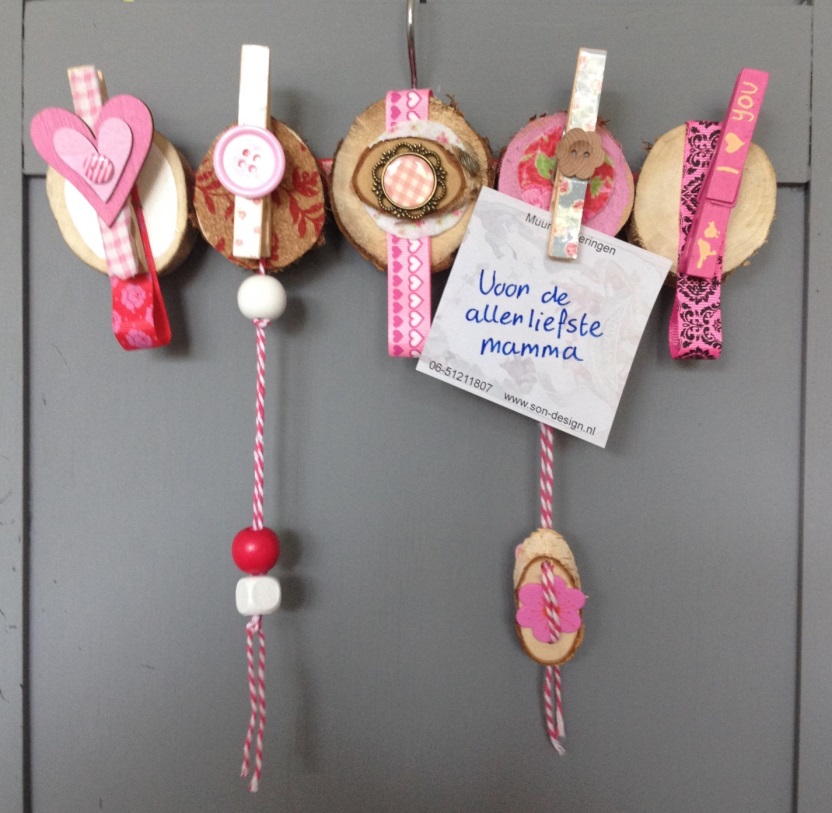 voor kinderen en  volwassenen               Herfstworkshop voor kinderen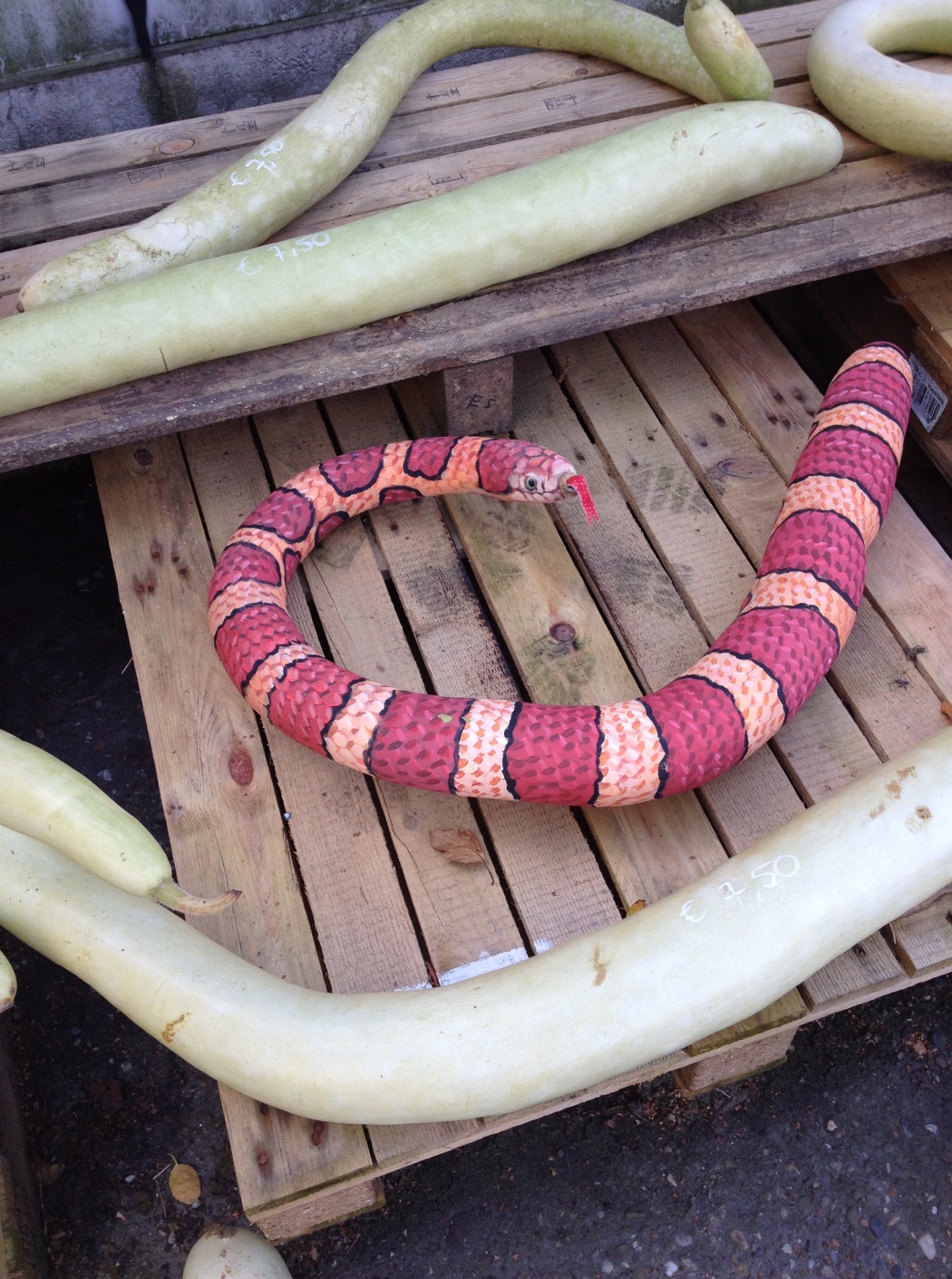 Deze enorme kallebas beschilderen als slang. Leuk als decoratie voor HalloweenWanneer?   Donderdag 22 oktober    Van 9.30 uur tot ± 11.30 uur   zaterdag 24 oktober  van 9.30 uur tot ± 11.30 uur en bij veel aanmeldingen   ook van 14 .00 uur tot ±16.00 uur    Kosten van de workshop  bedraagt   €12,50 per kind.    Dit is inclusief alle materialen, drinken en iets lekkers.    Kinderen jonger dan 6 jaar kunnen ook meedoen onder      begeleiding van Een Ouder of oma/opa. Waar?   Atelier son-design (Ingang Kleur  Smaak)   Adres:   Hogeveenseweg 24                     2631 PH Nootdorp                    www.son-design.nl    voor evt. vragen of aanmelden      kunt u een berichtje sturen of bellen naar:    Sonja@son-design.nl / Mobiel: 06-51211807       Creatieve groetjes van Sonja en Cynthia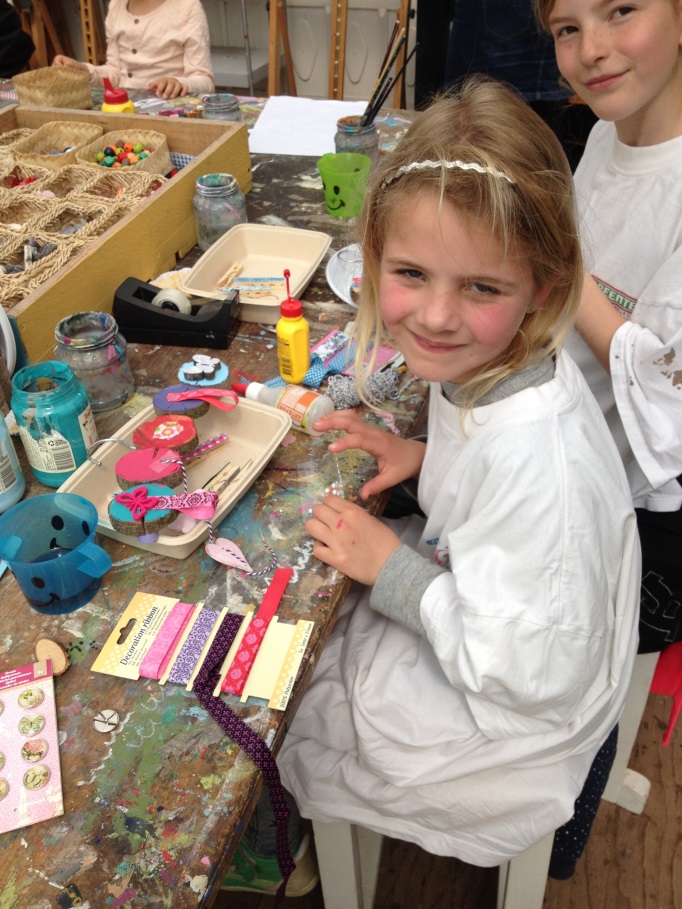 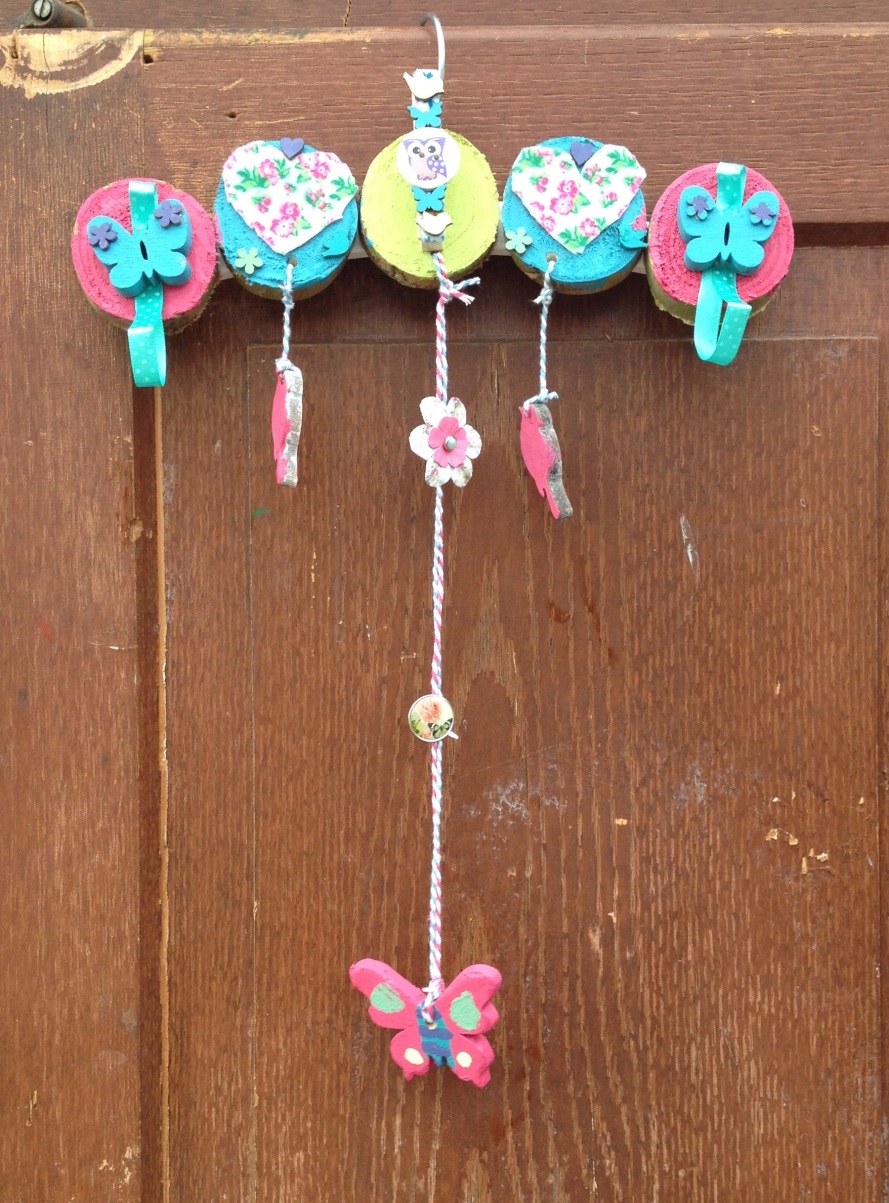 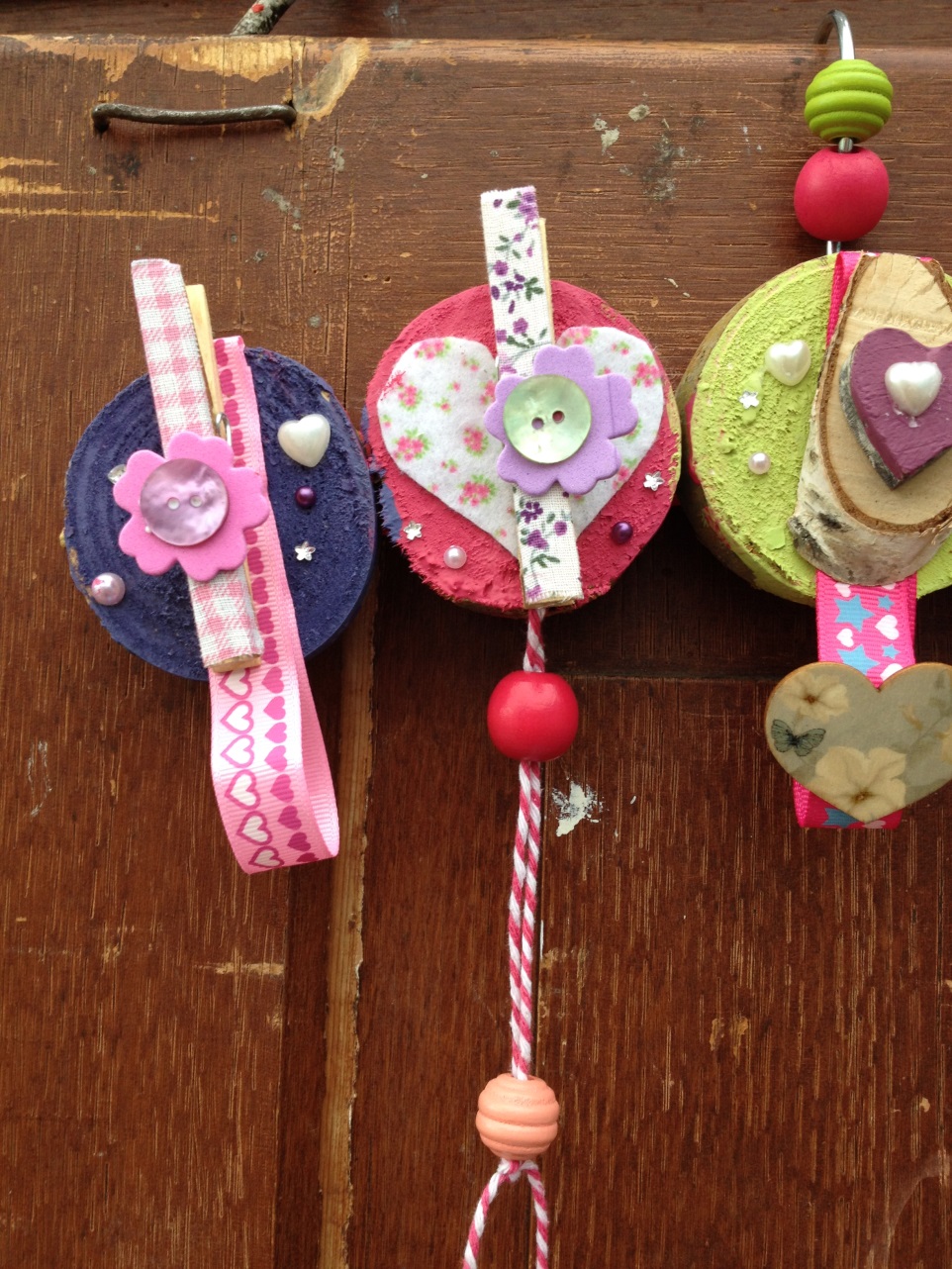 Moederdag       2015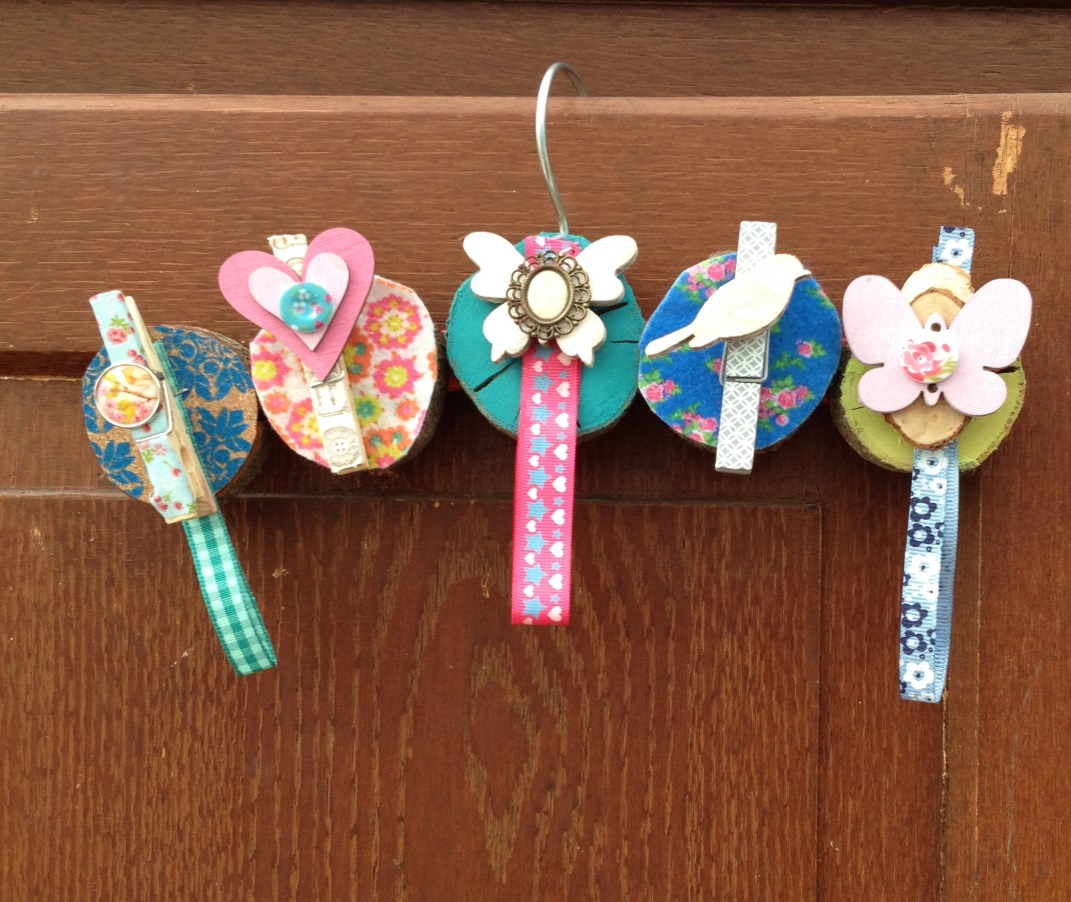 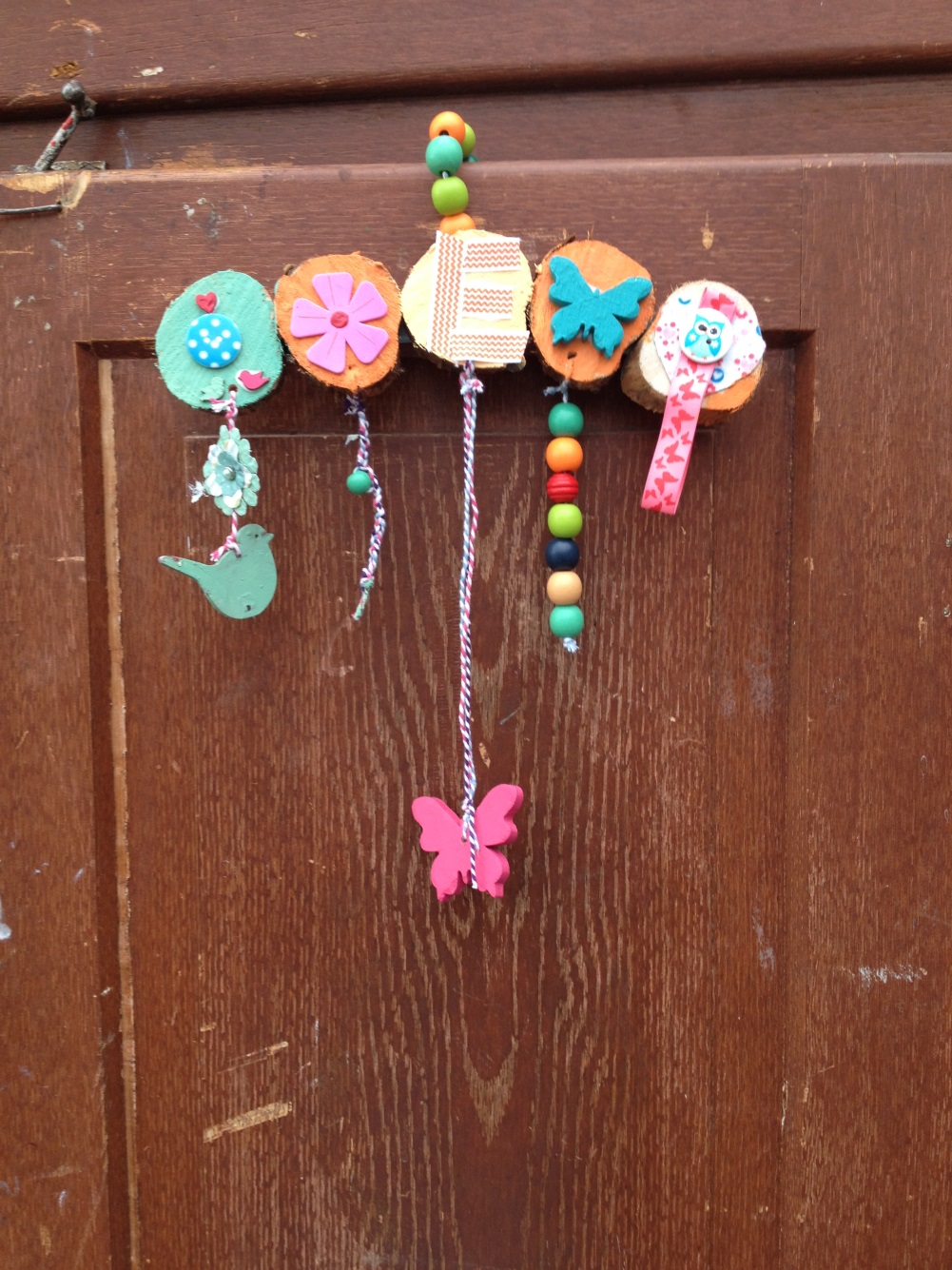 De Resultaten      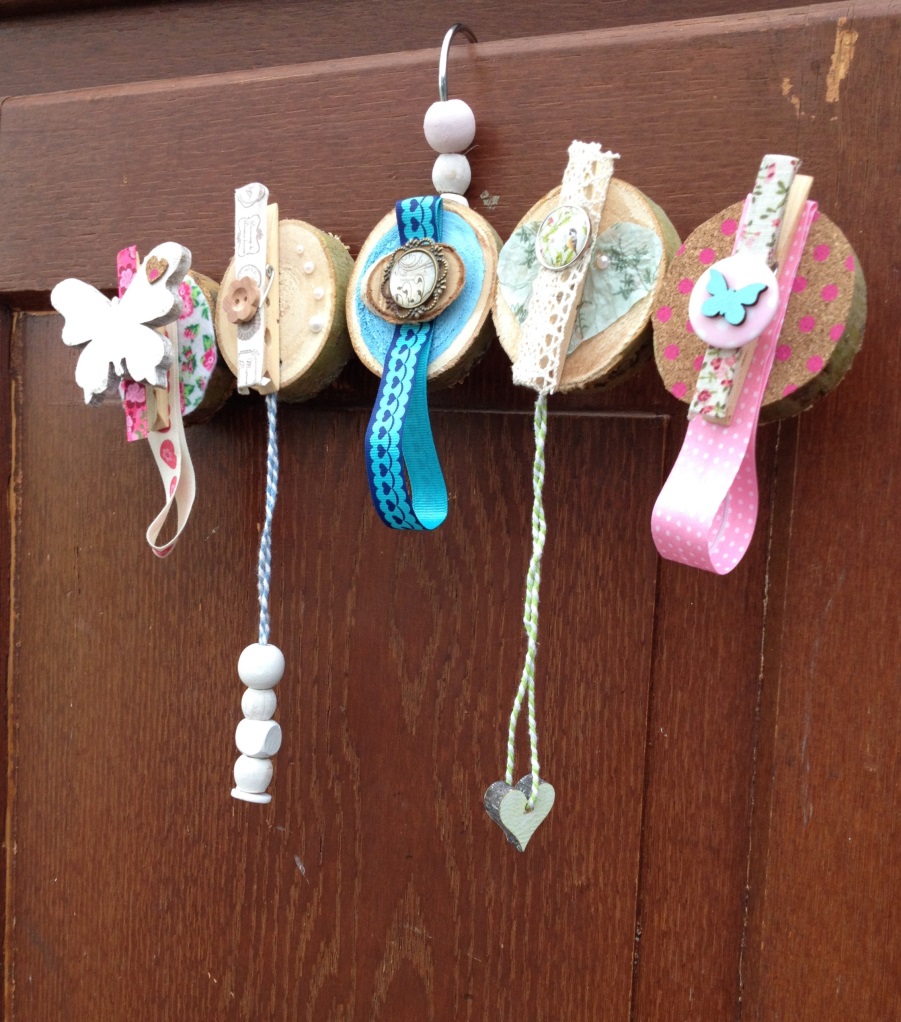 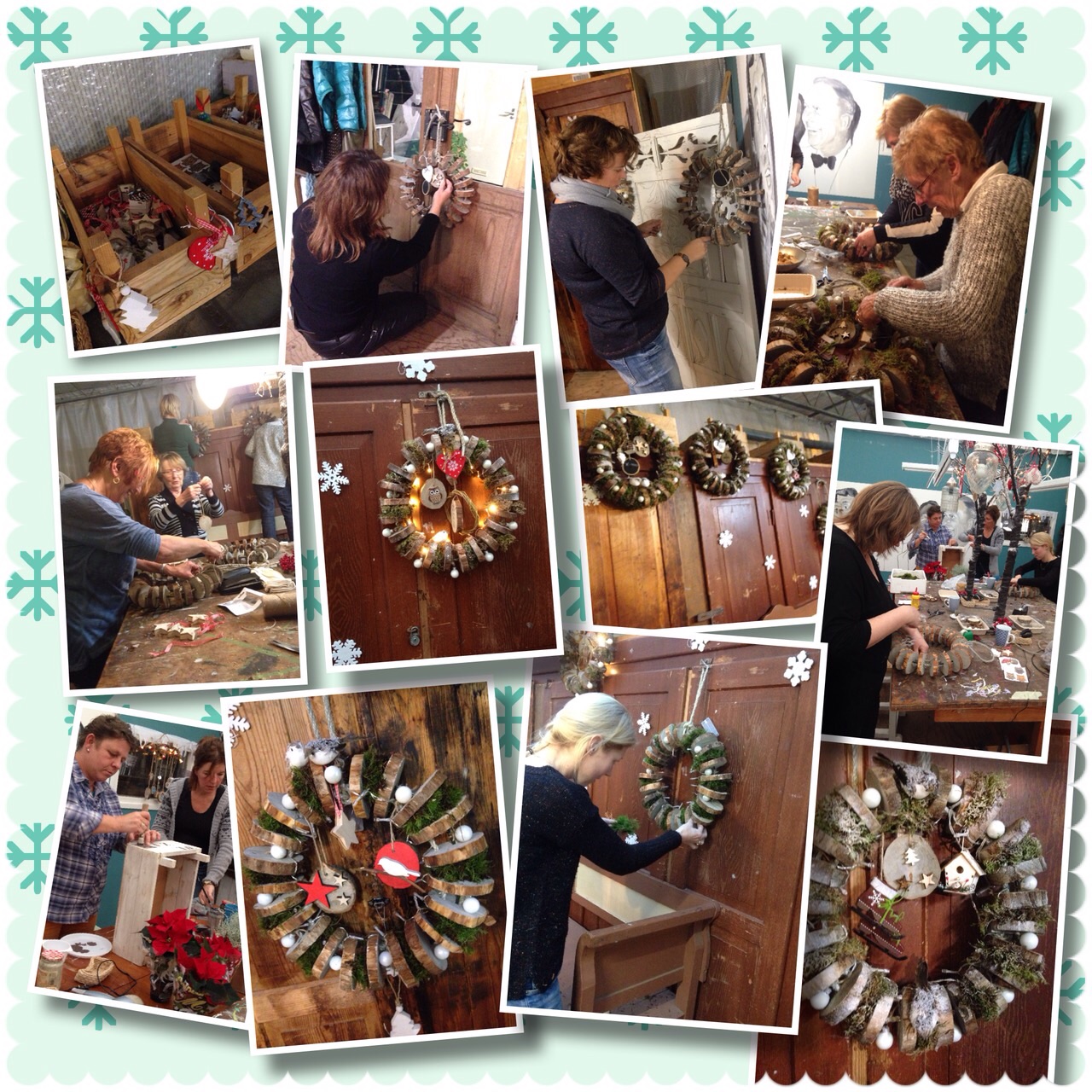 Kerst 2014 kerstkransen maken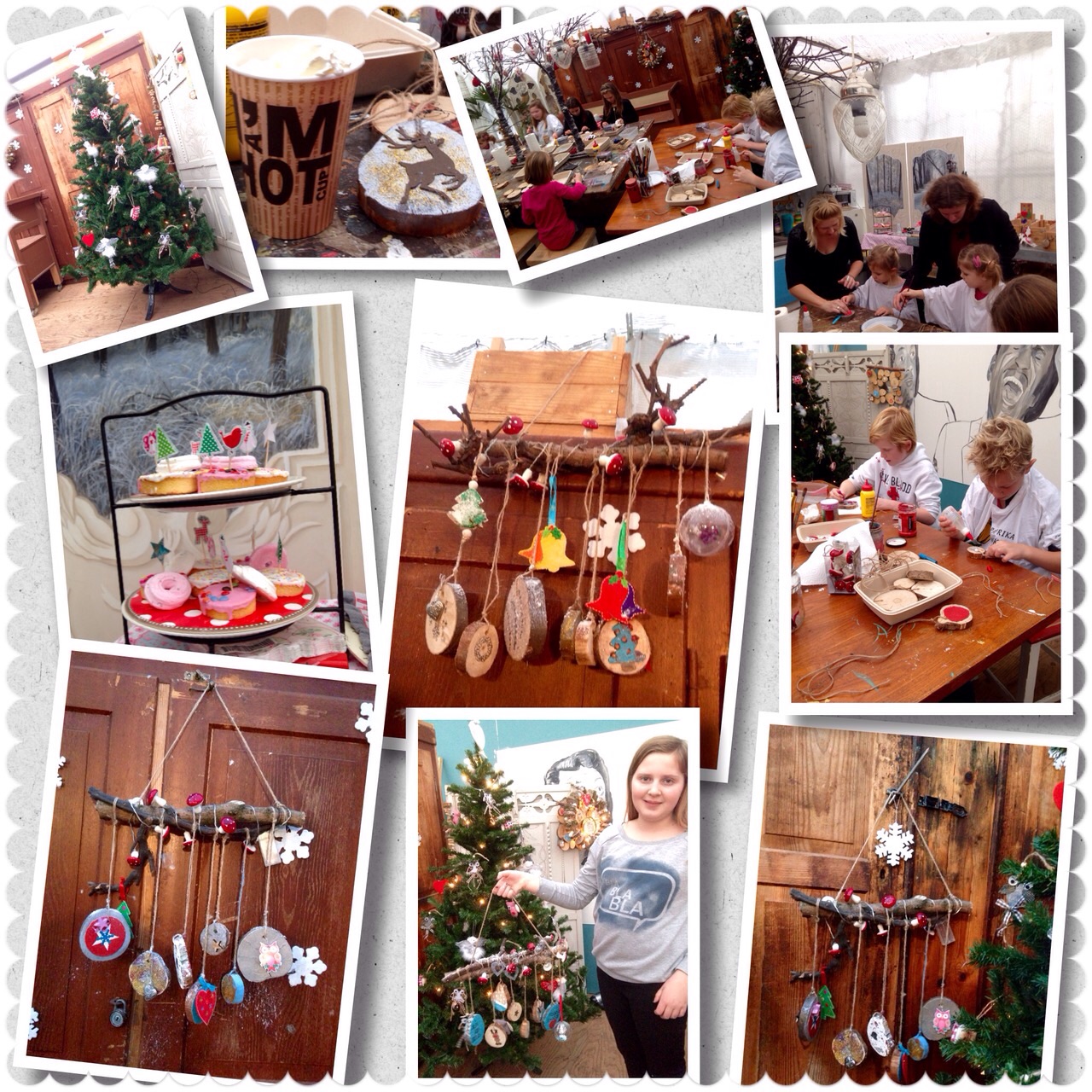 Kerst 2014, kinderworkshop kersthangers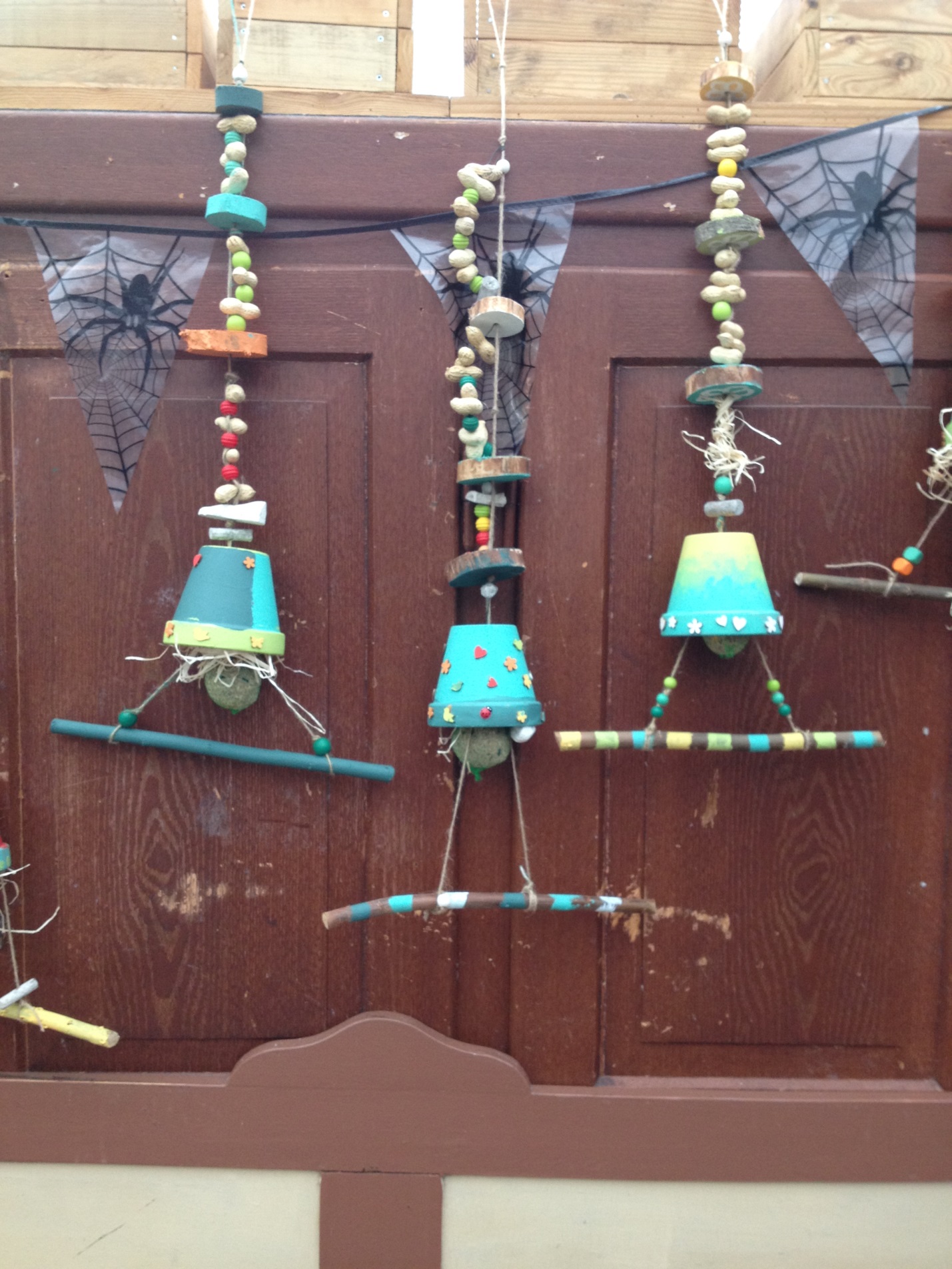 Herfst kinderworkshop 2014 vogelvoederhanger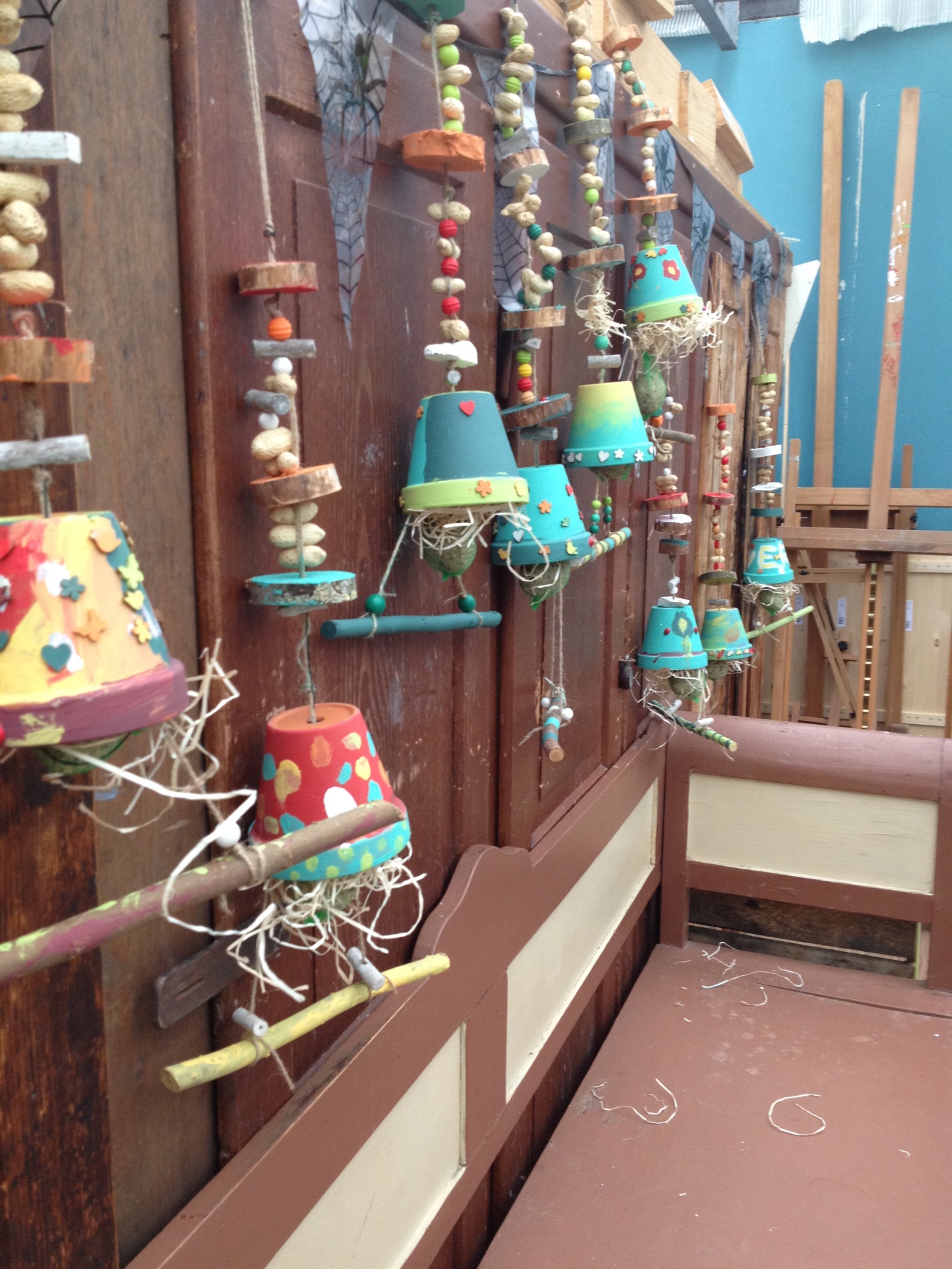 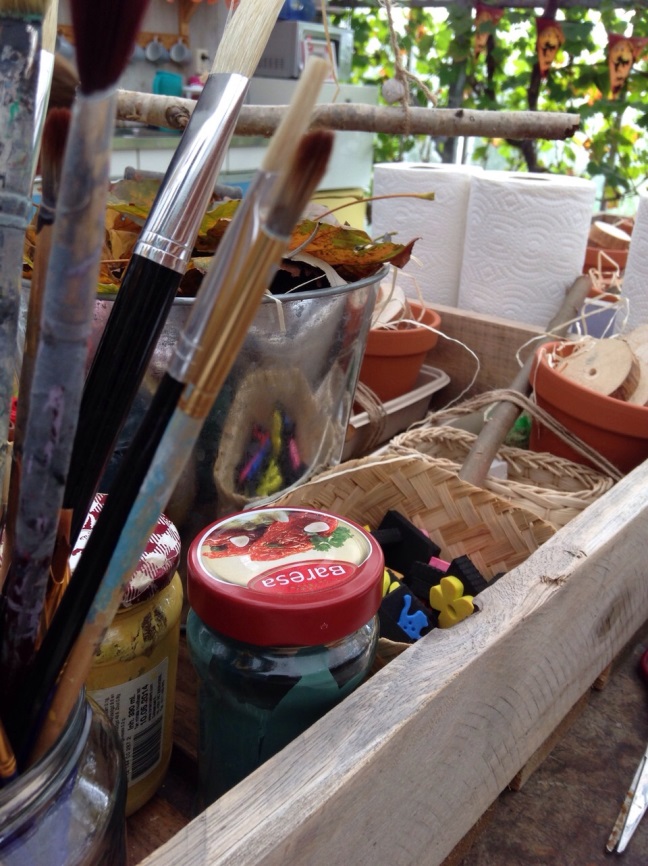 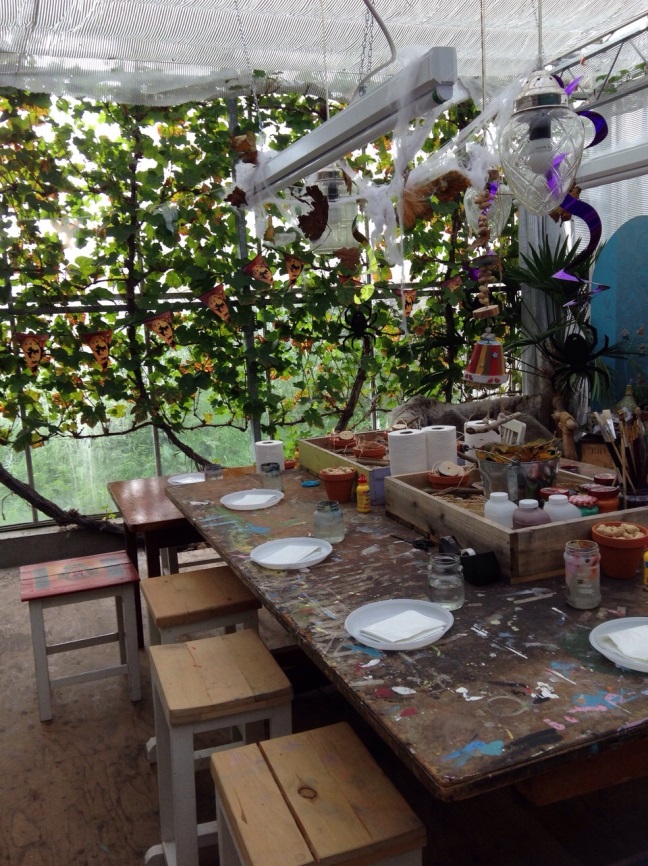 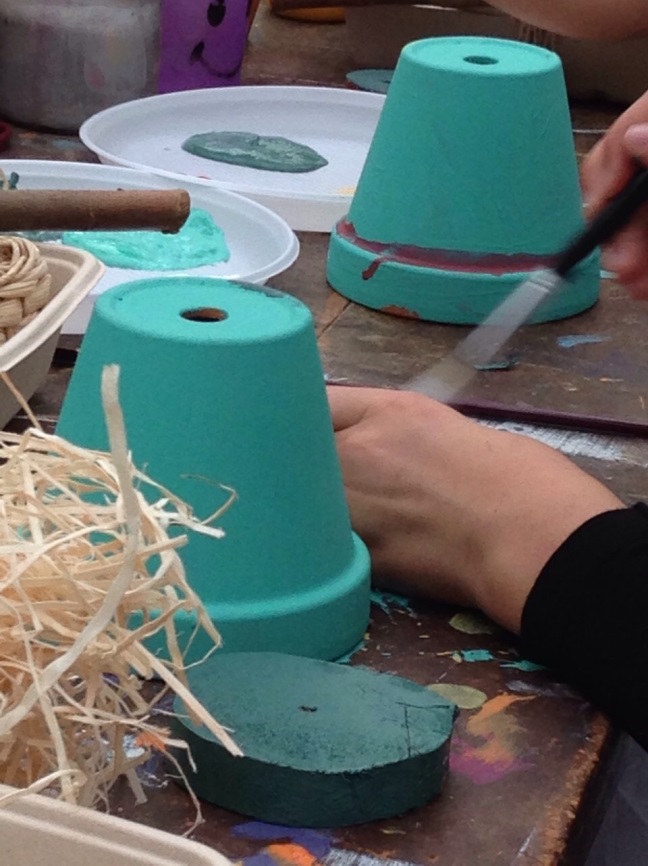 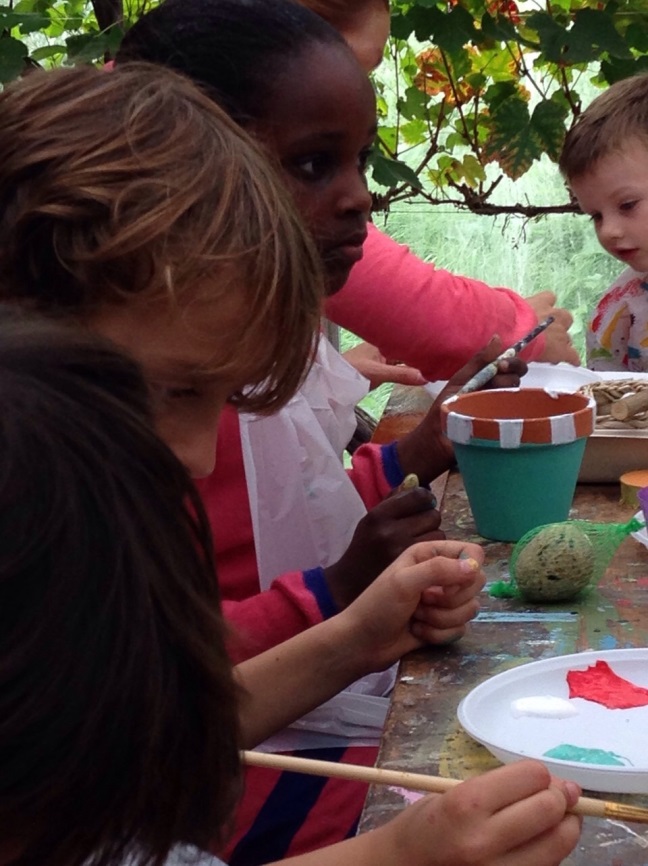 Kinderworkshop    Vaderdag 2014 scheerspiegeltje voor papa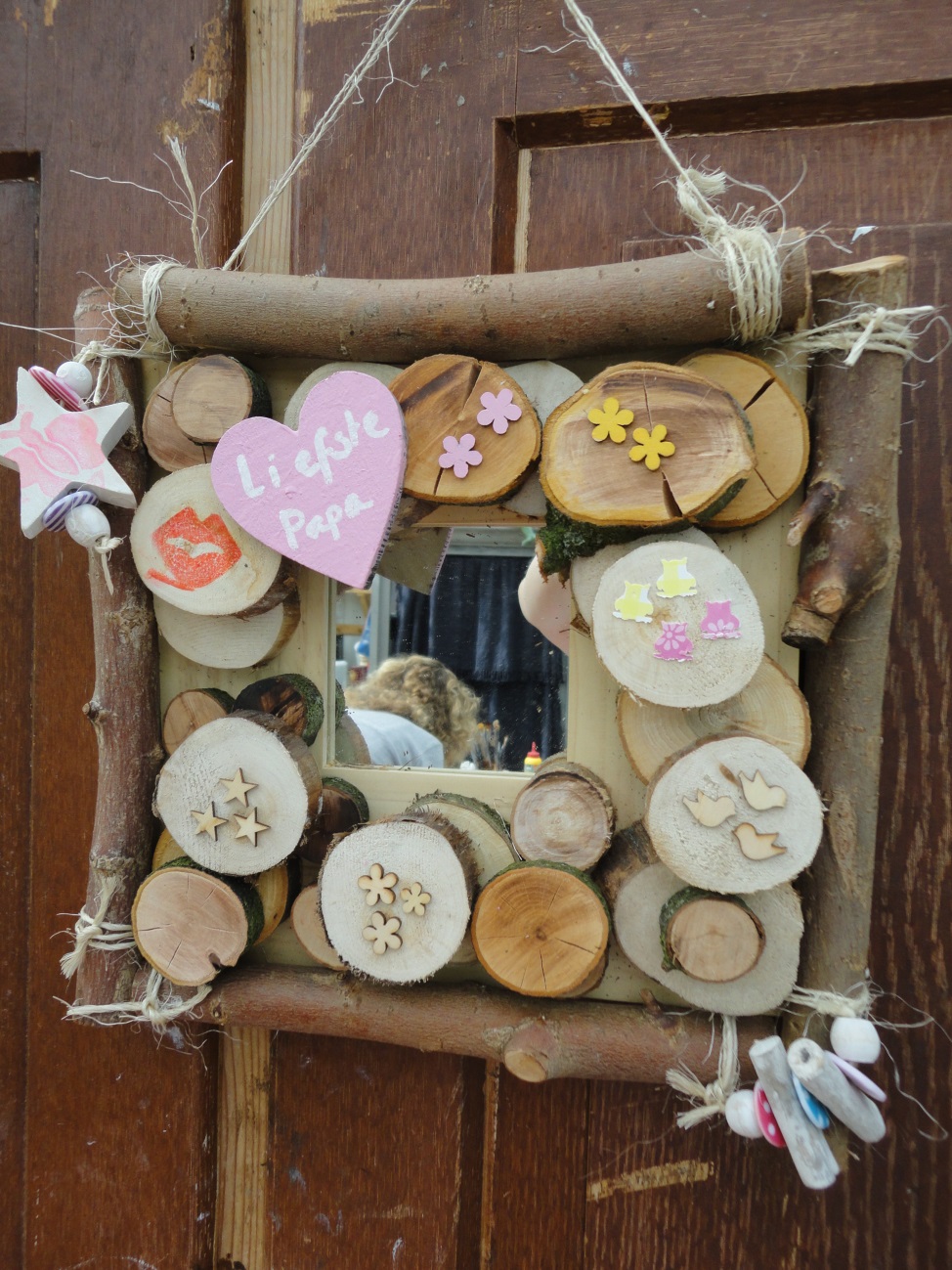 De papa’s waren blij verast  met het eigengemaakte cadeau. 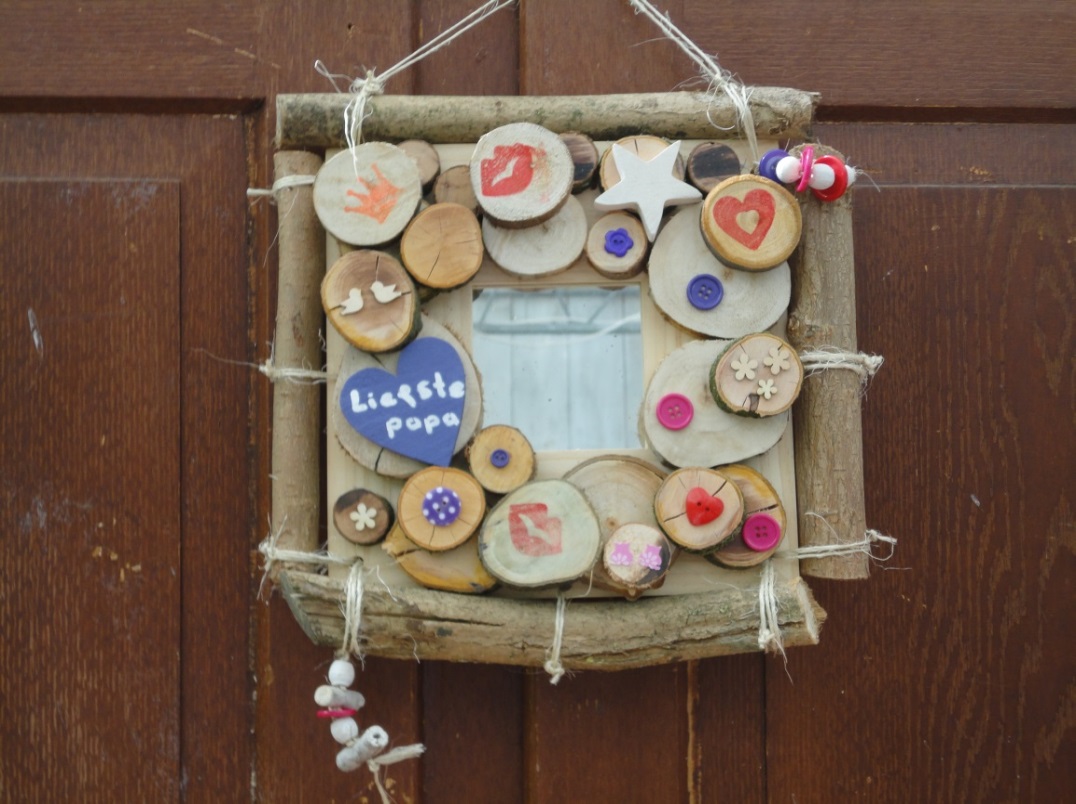 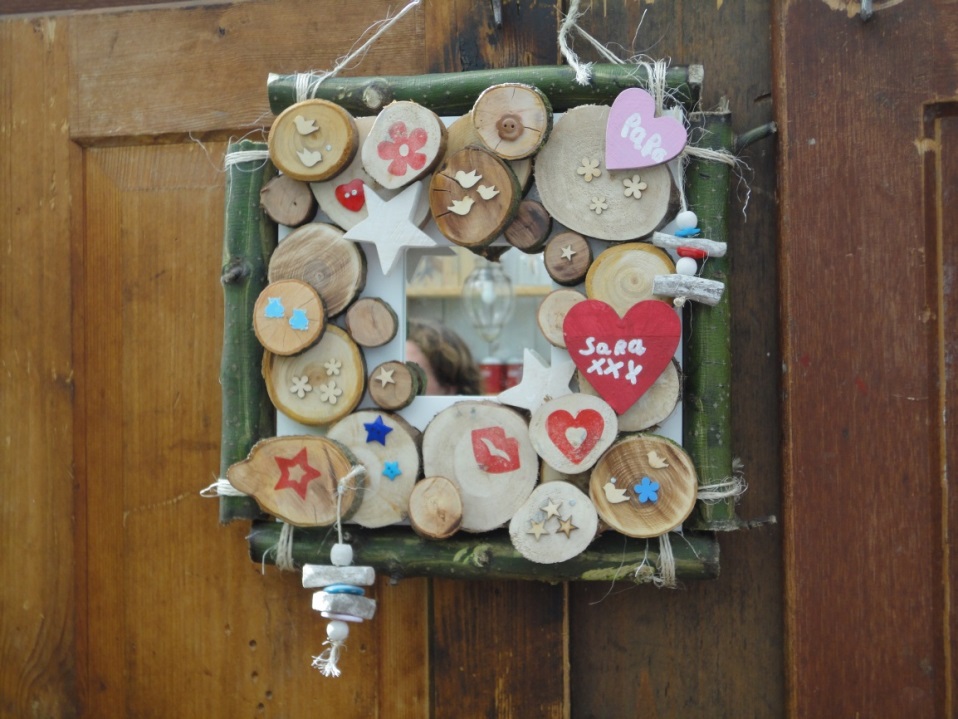 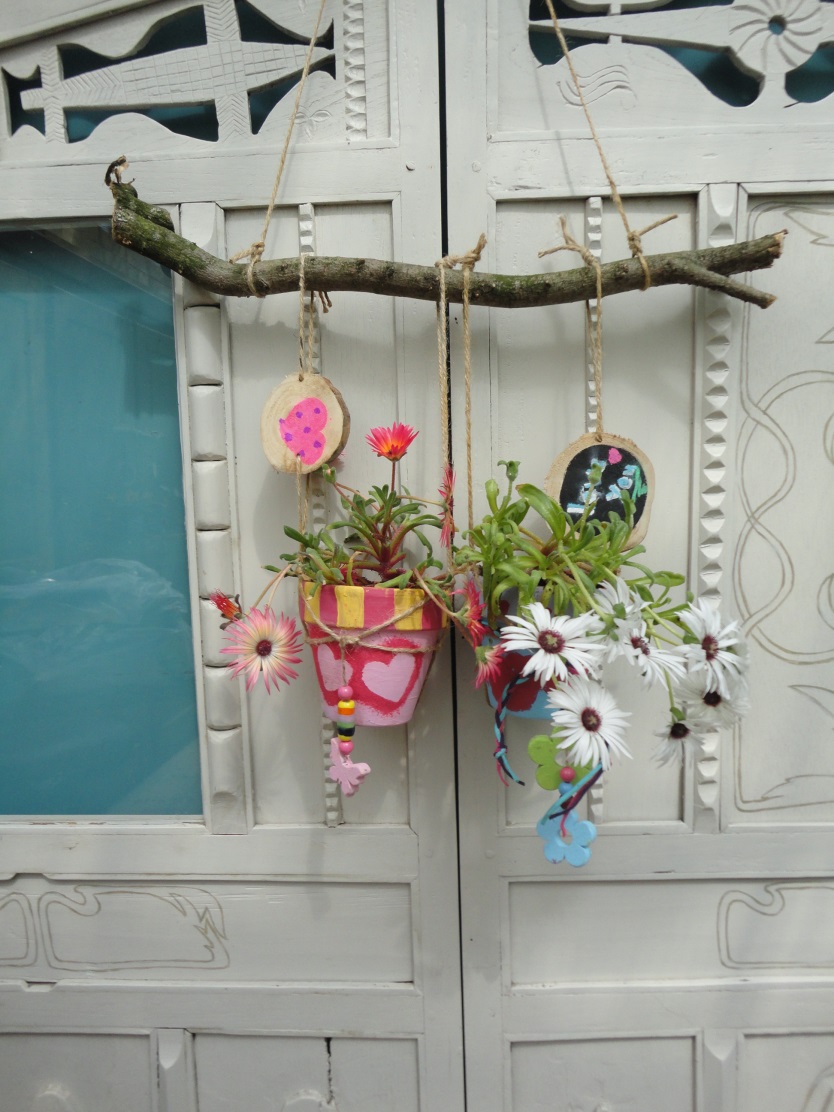 Kinderworkshop  voor Moederdag 2014, potjes decoreren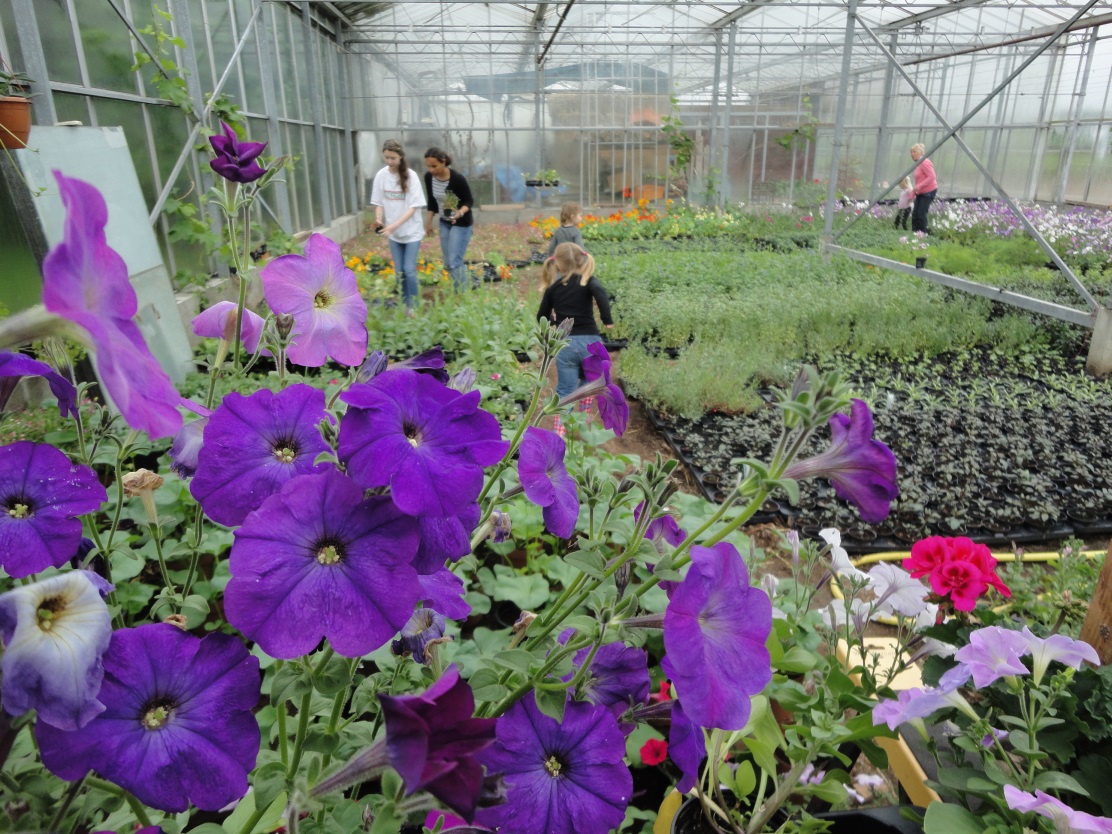 Bijpassende bloemetjes uitzoeken 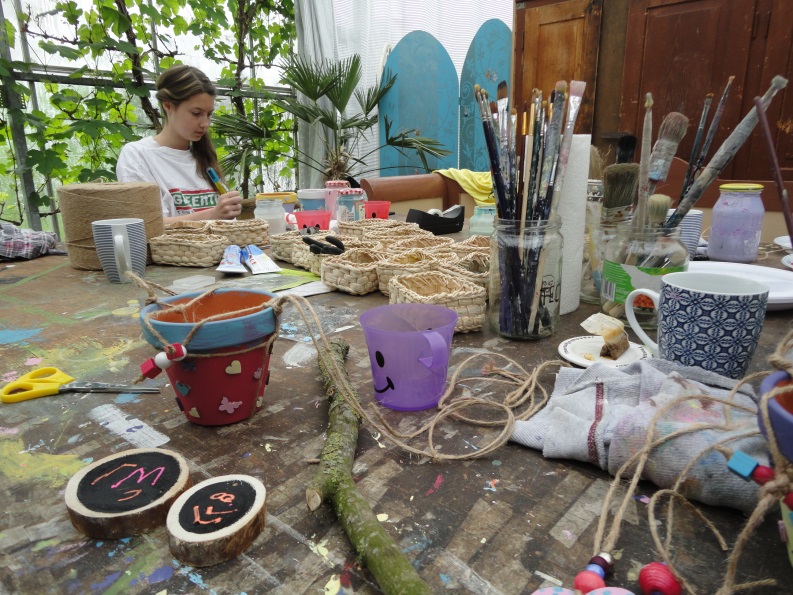 Heerlijk bezig geweest! 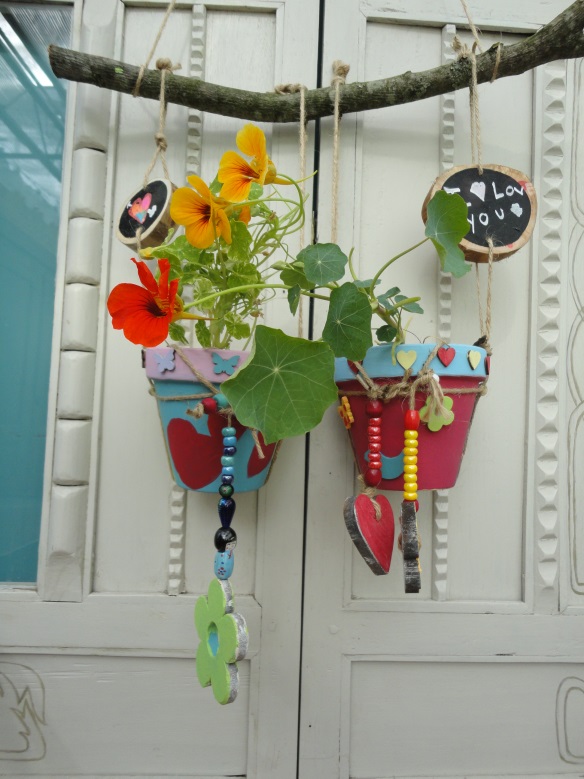 Het resultaat, wow! 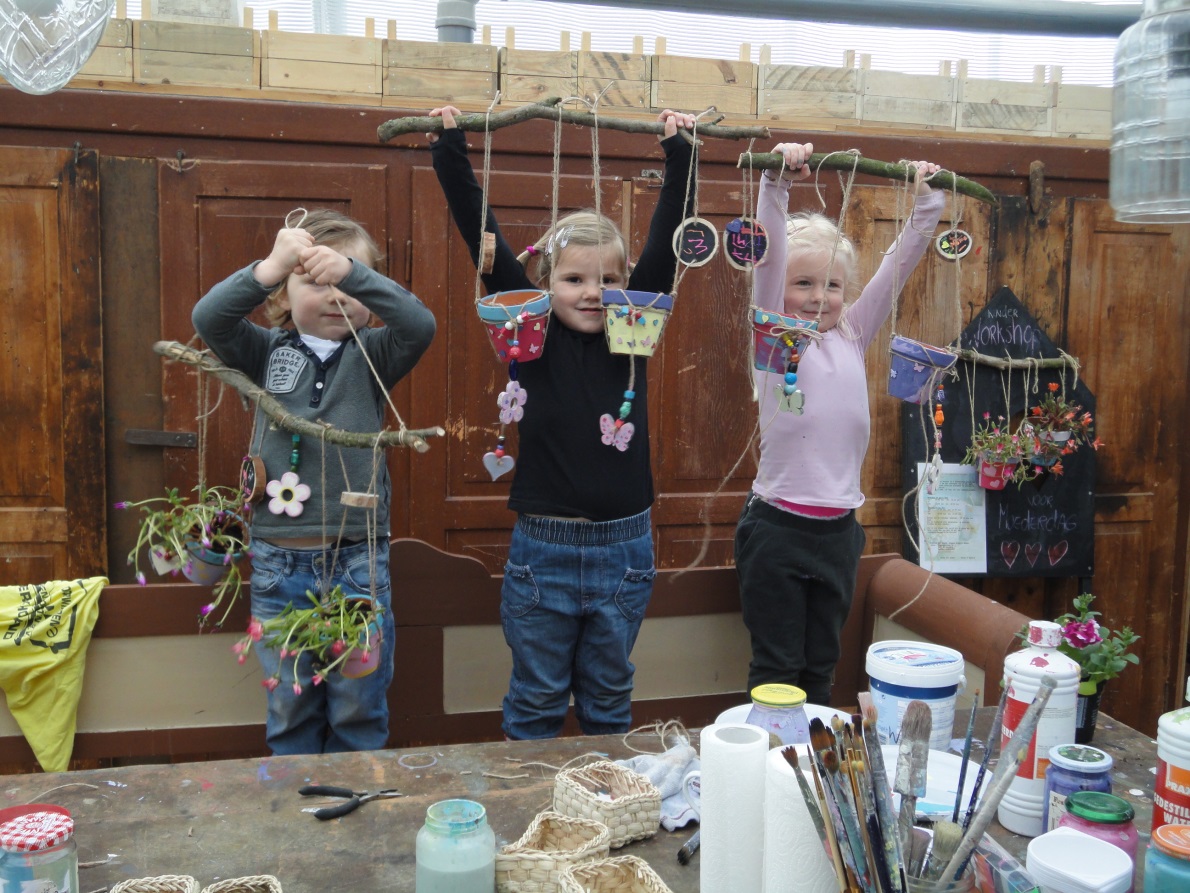 We verzorgen ook kinderpartijtjes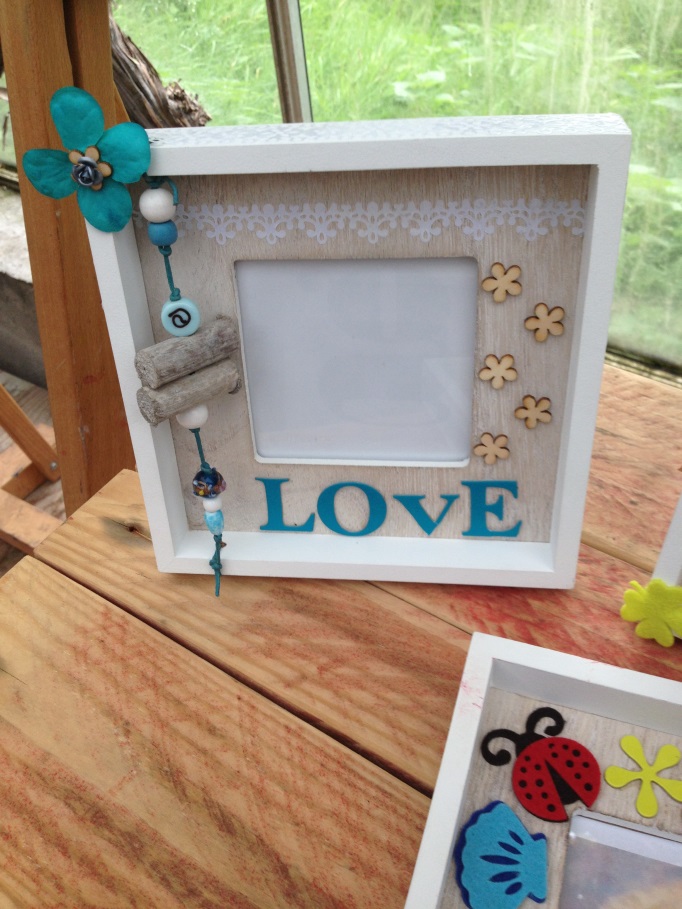 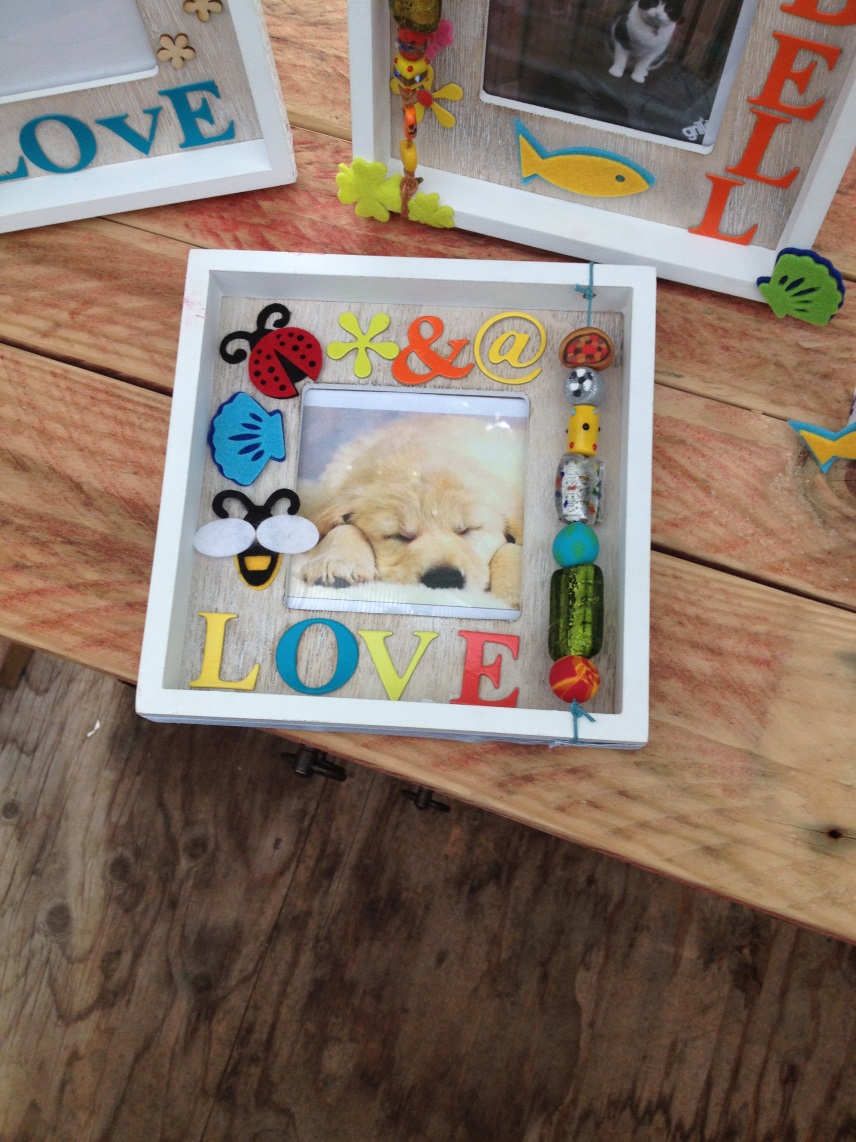 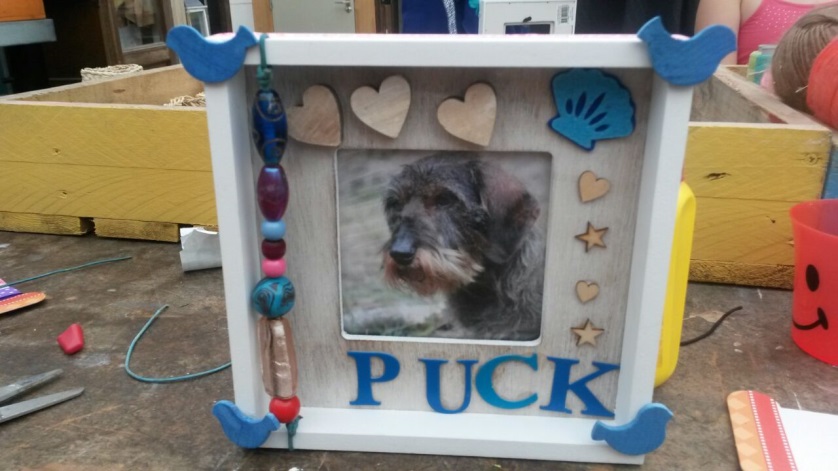 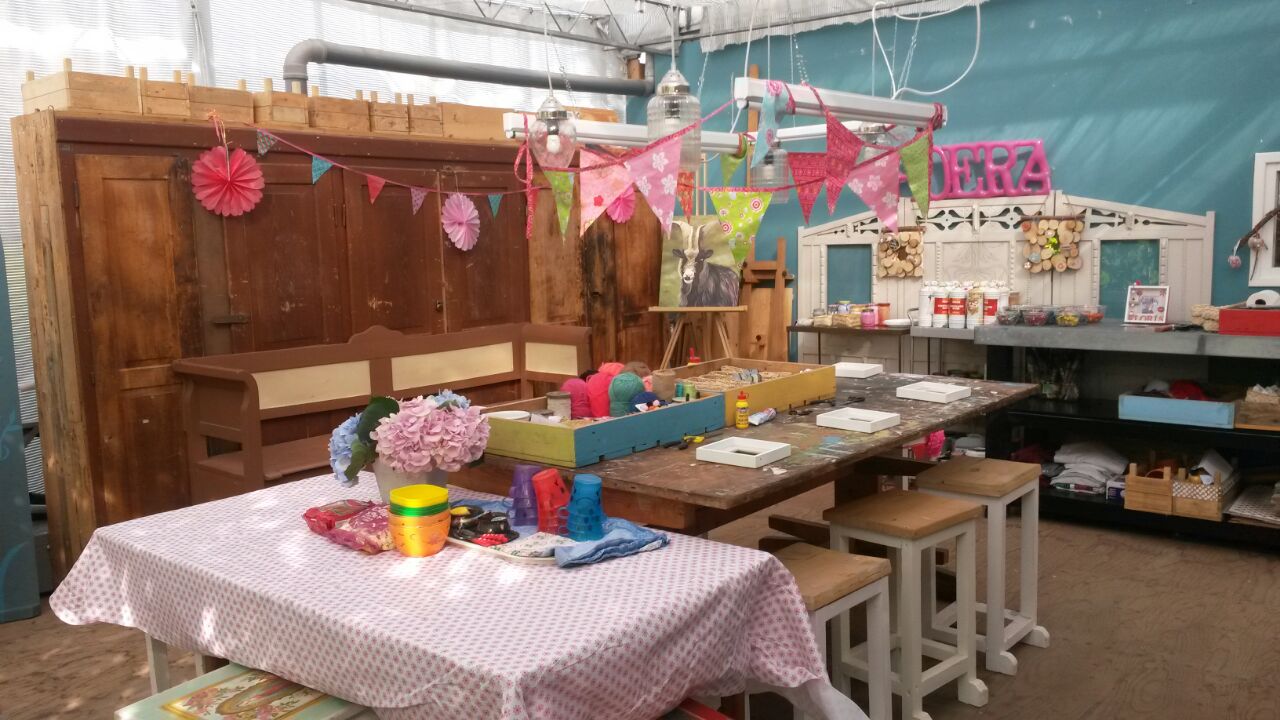 Workshop kistje beschilderen Op dit moment hebben we geen datums staan voor de workshop, ‘kistjes decoreren’, maar heeft u zelf een groep mensen waarmee u dit graag wilt doen, kunnen we dat in overleg organiseren. Minimaal 5 personen en maximaal 8.   Kosten zijn 35,00 per pers incl. materiaal, (evt. seizoen gebonden plantjes), koffie/thee(wijntje)met iets lekkers. Om een mooi resultaat te krijgen hebben we ongeveer vier uur nodig Email: sonja@son-design.nl of tel. 06-51211807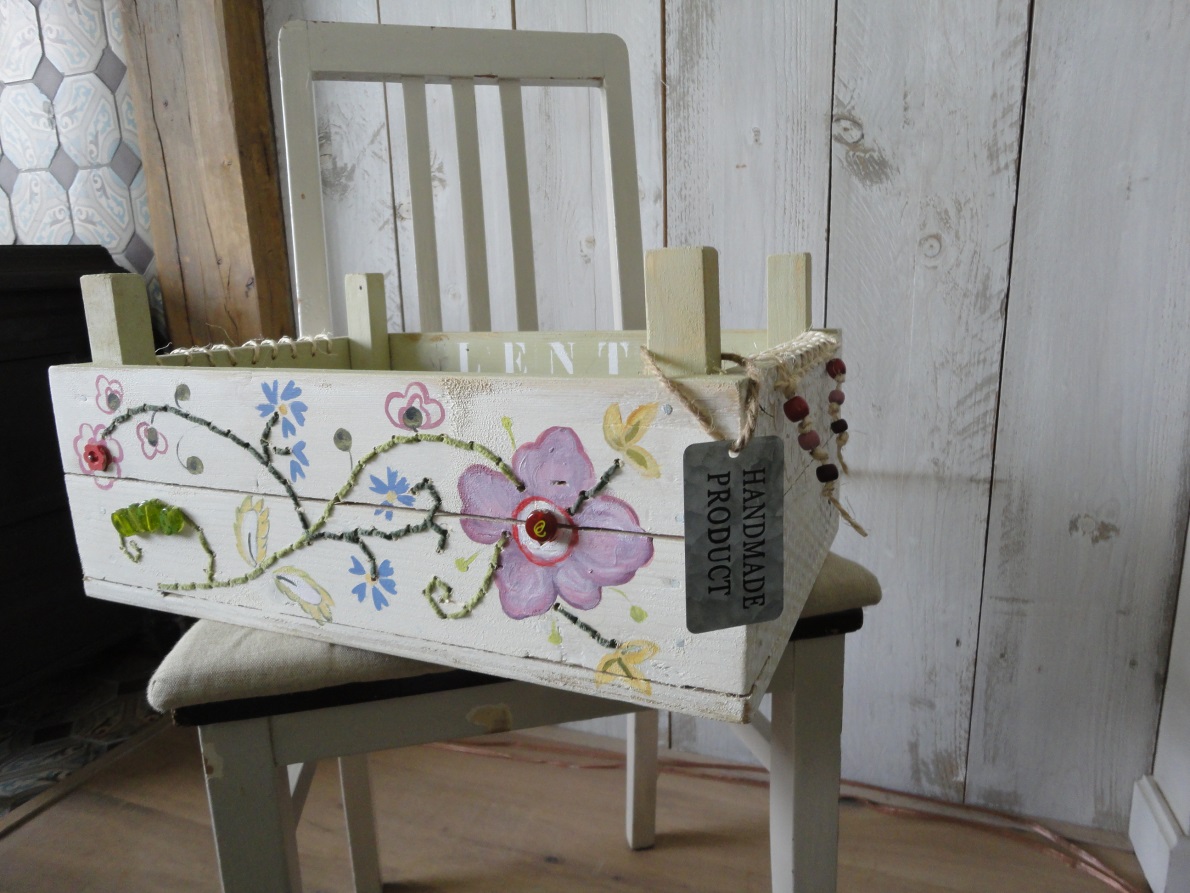 Hieronder enkele resultaten van de afgelopen workshops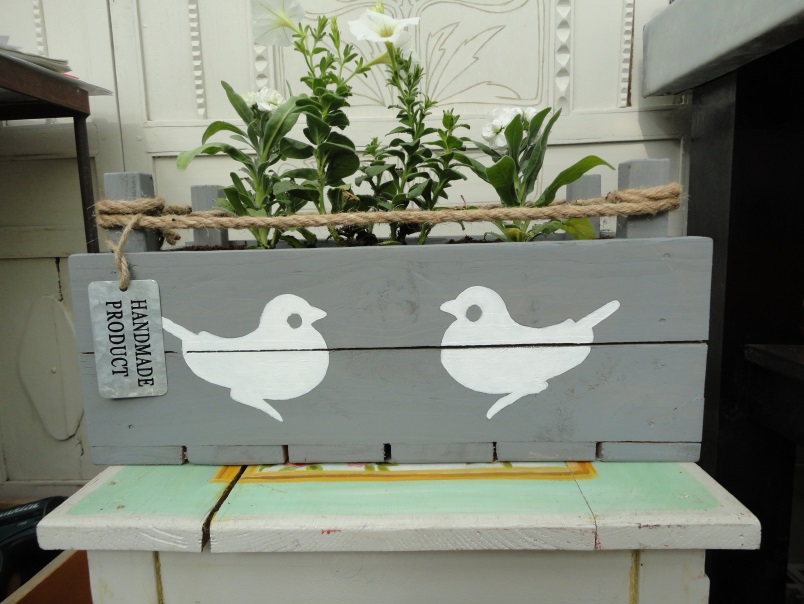 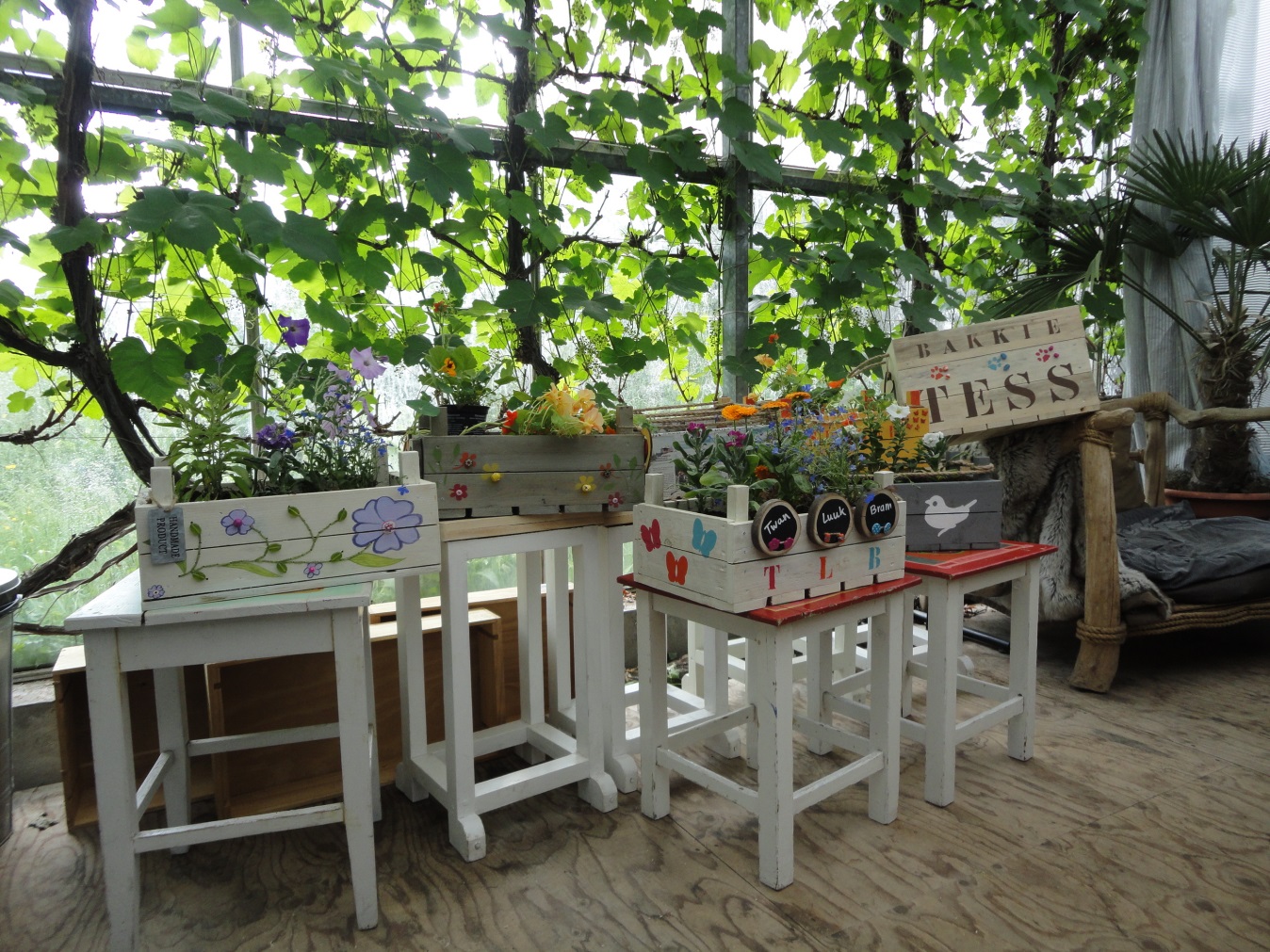 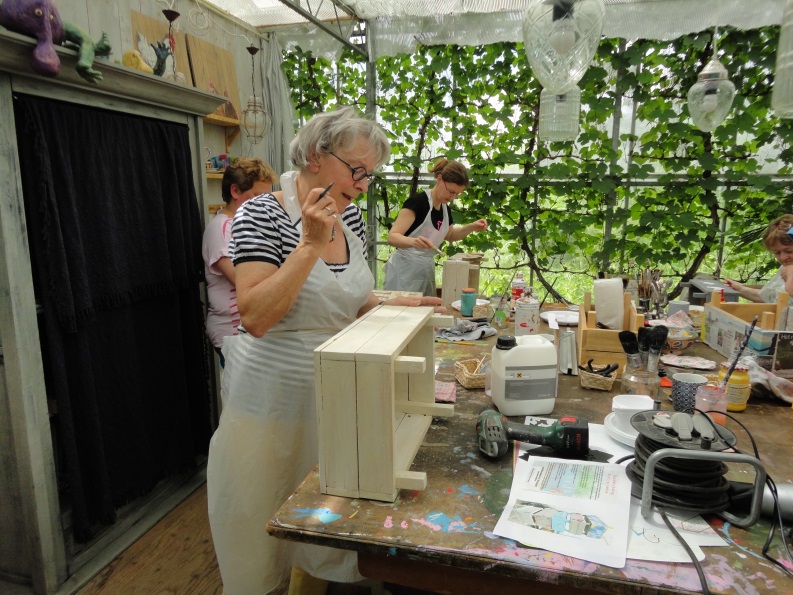 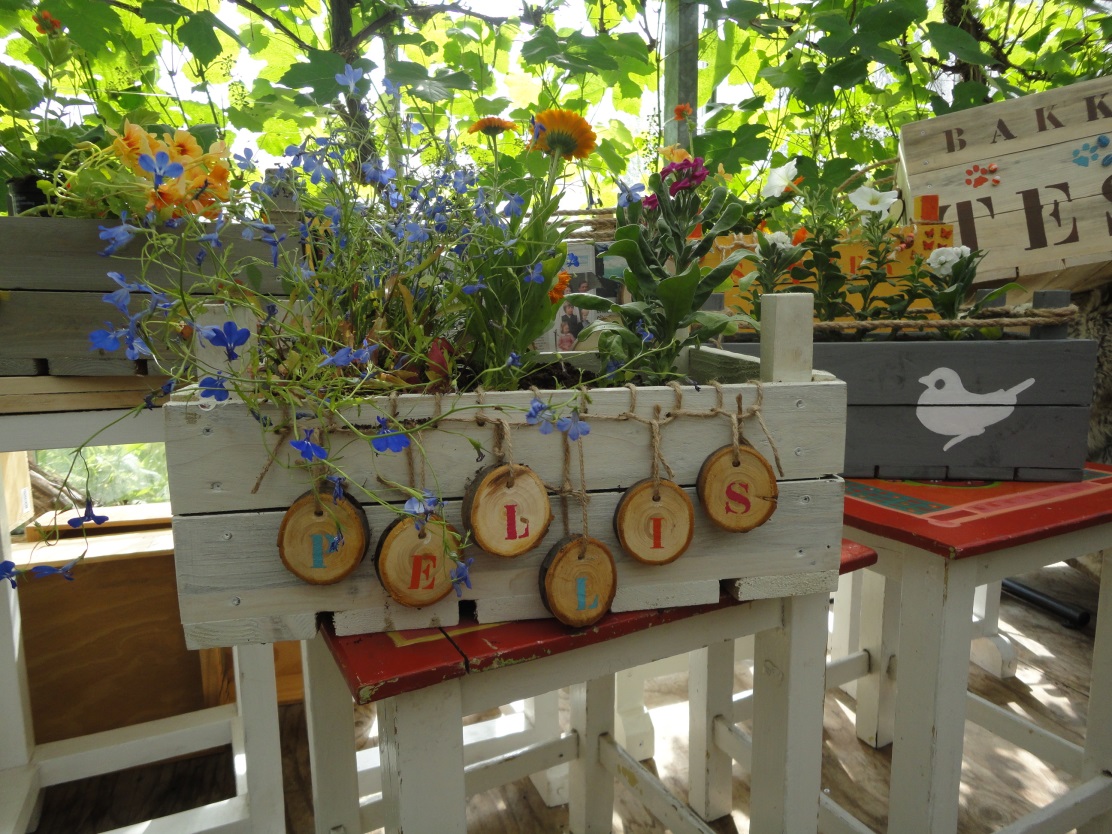 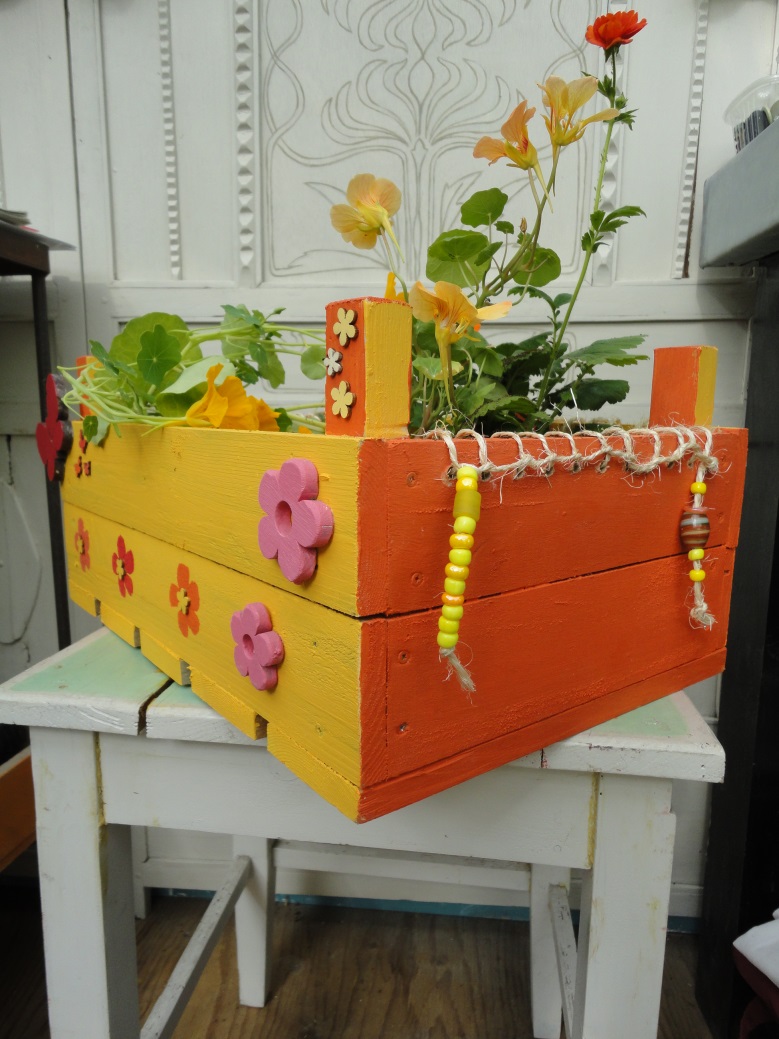 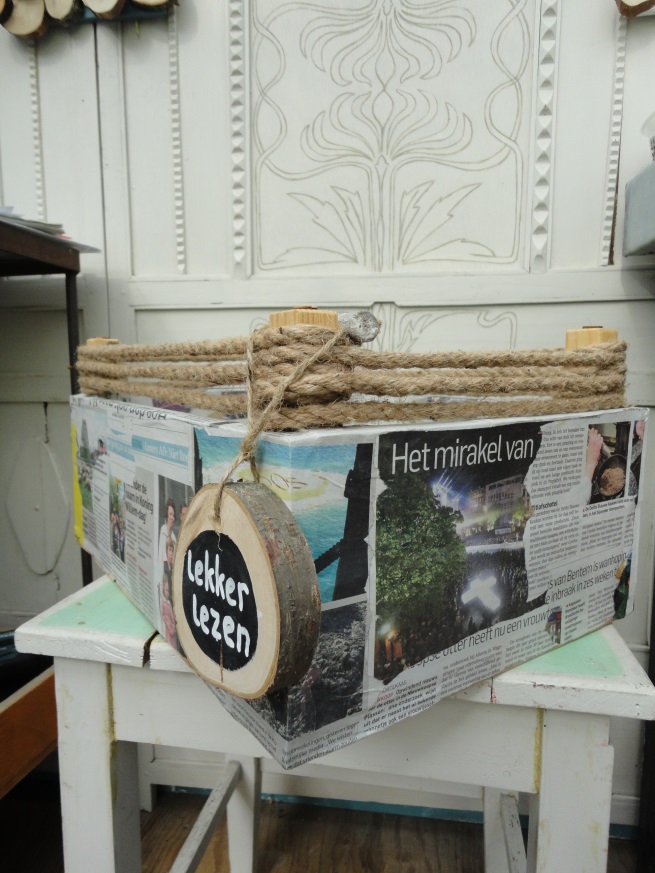 tijdschrift kistje 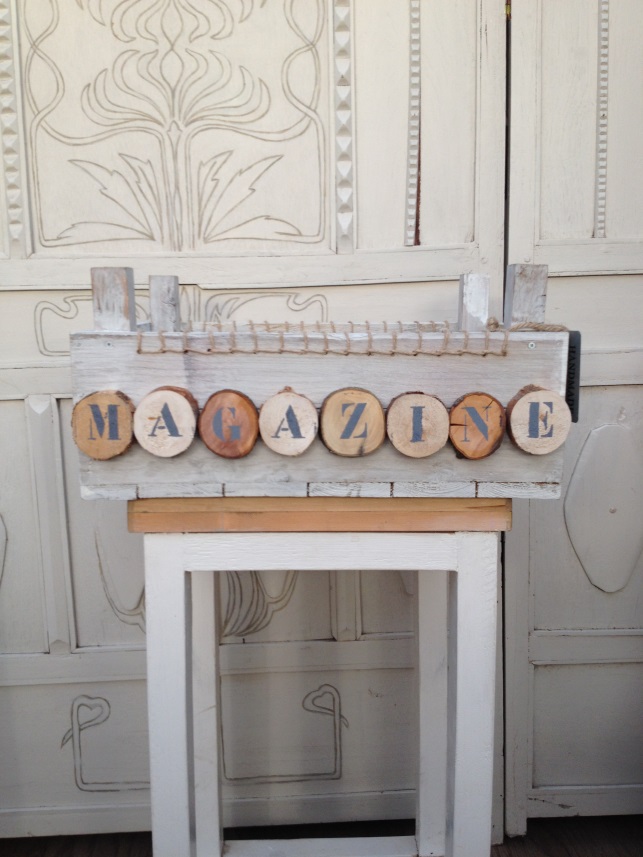 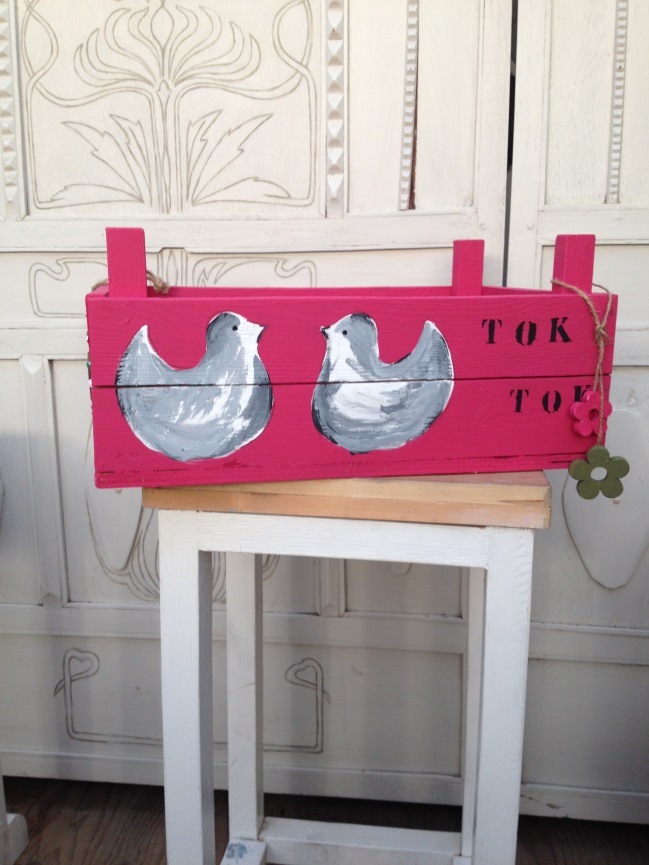 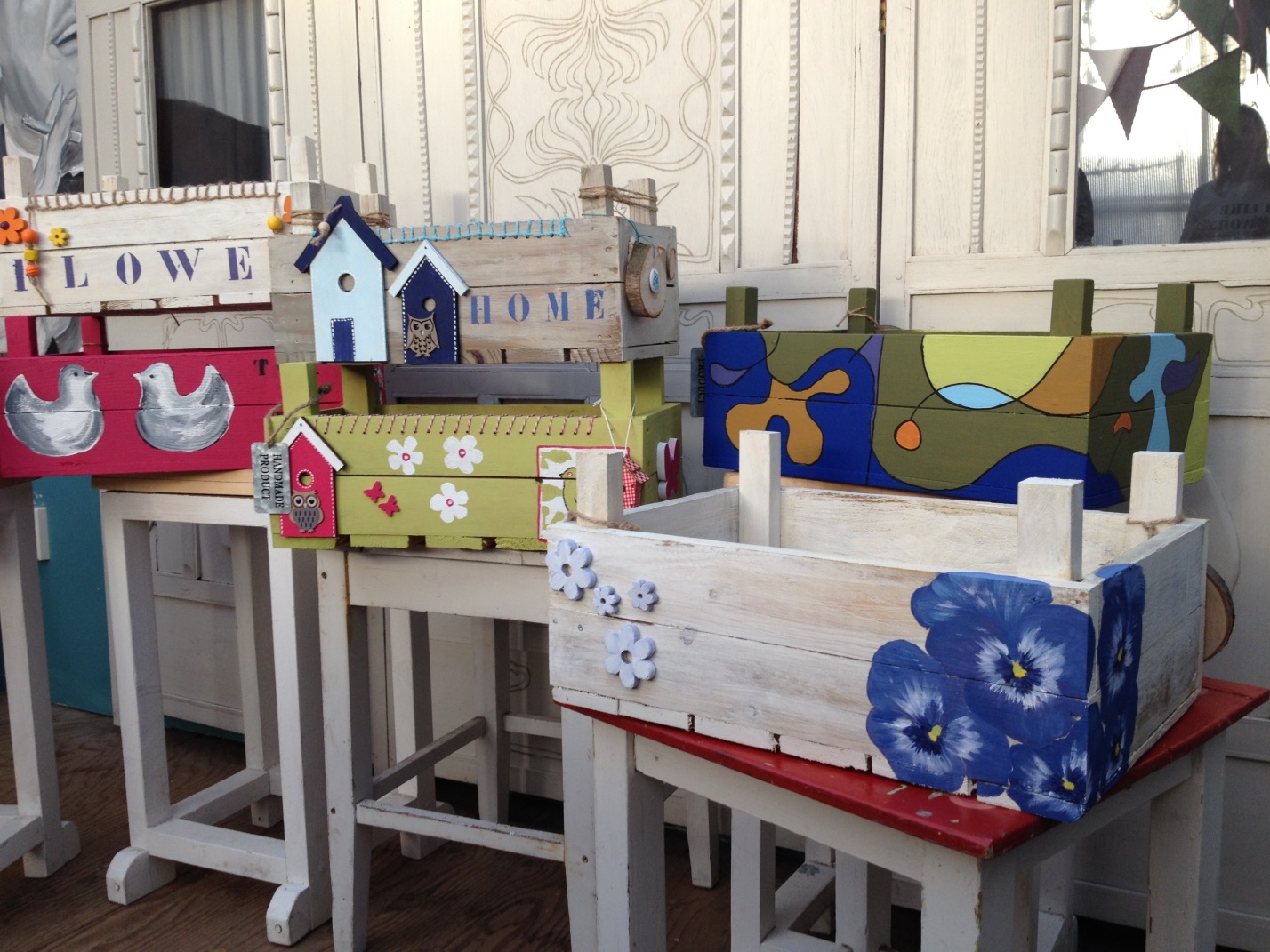 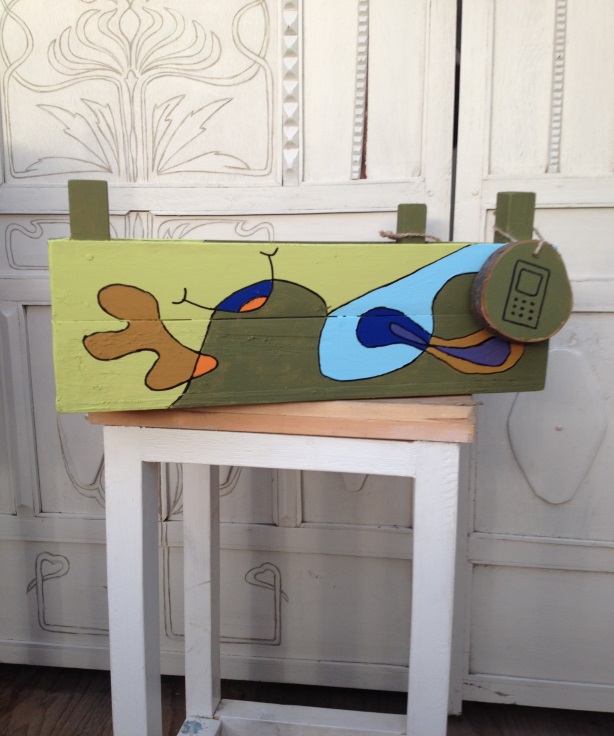 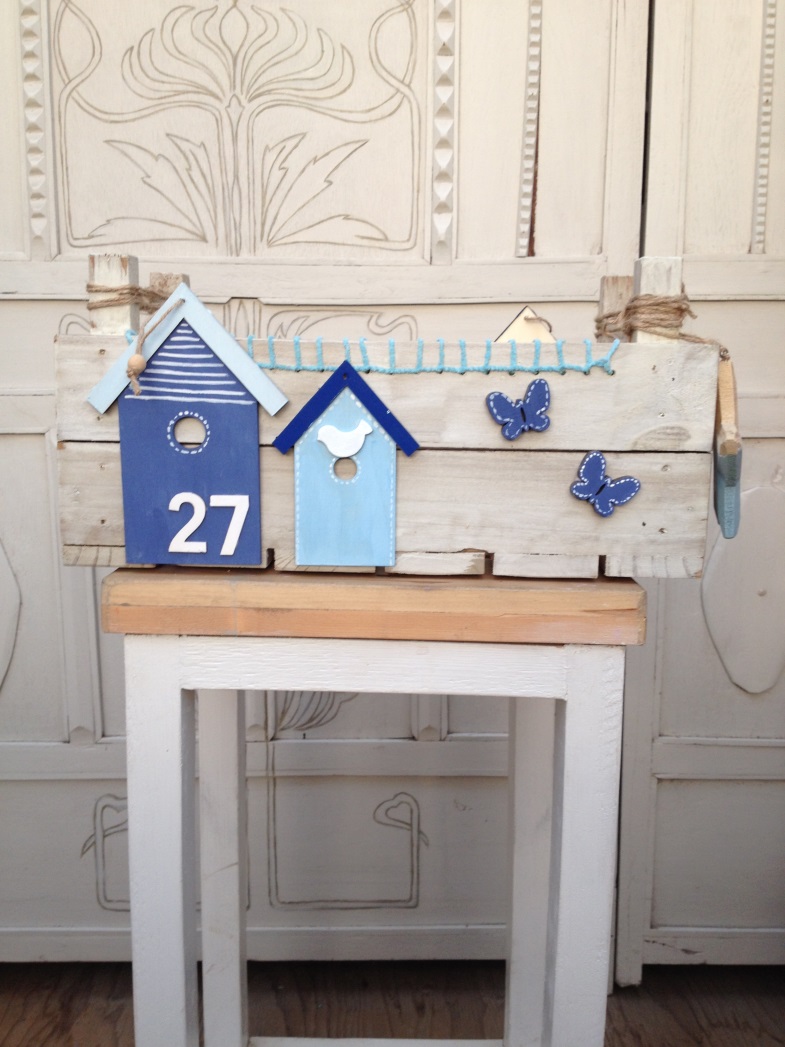 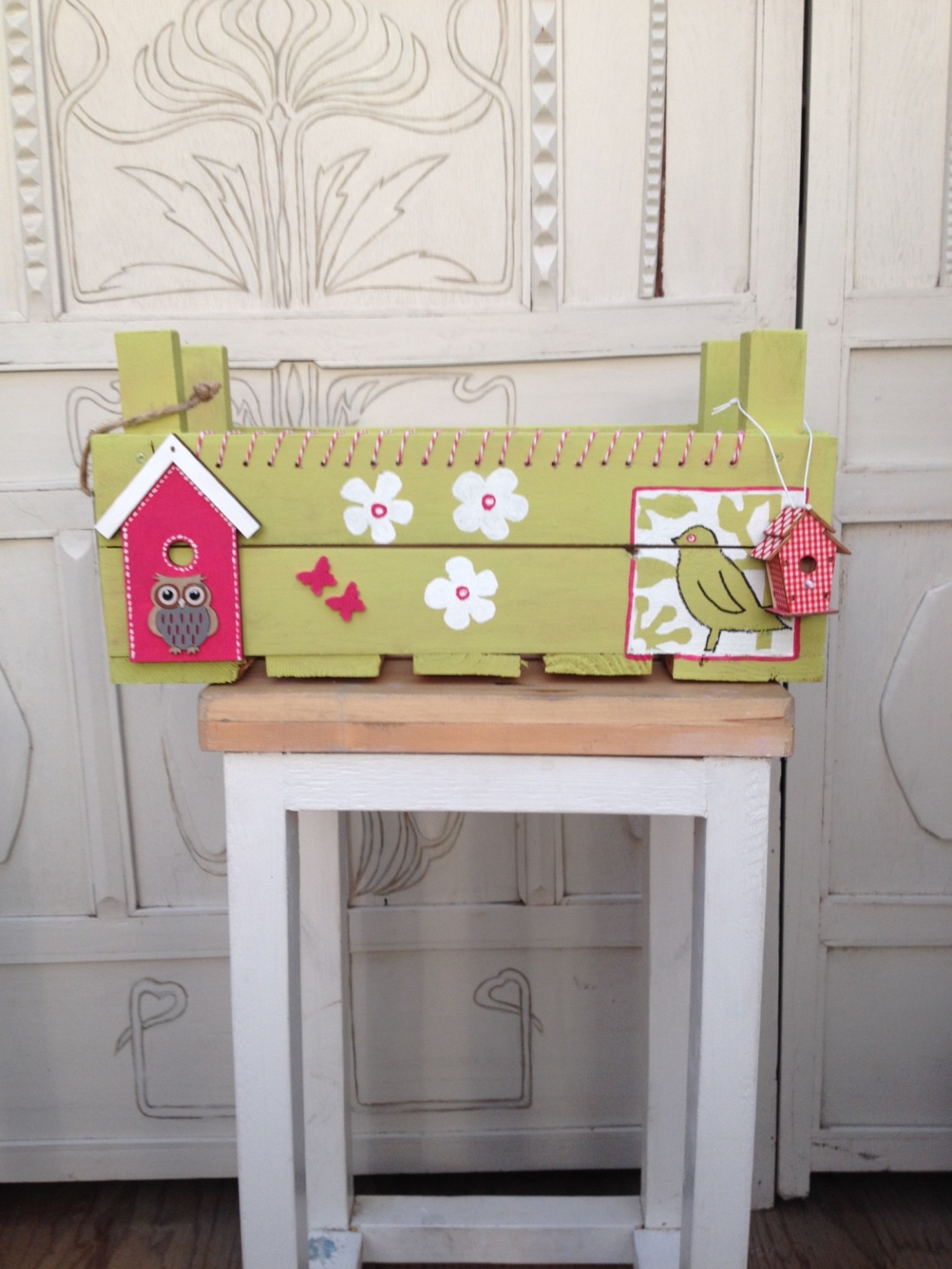 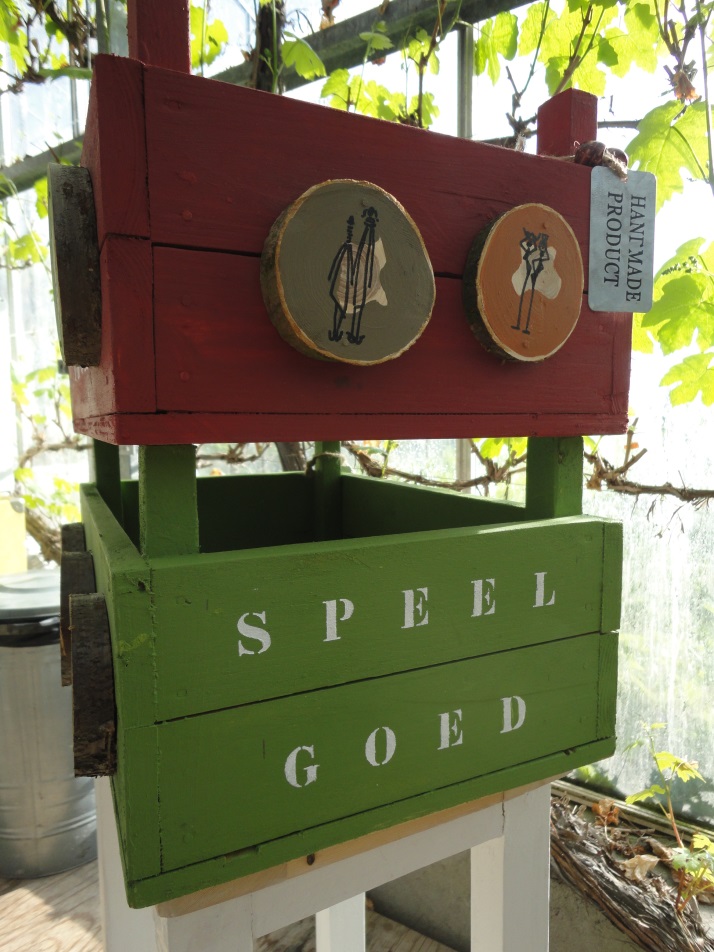          Kistje voor Legoblokjes	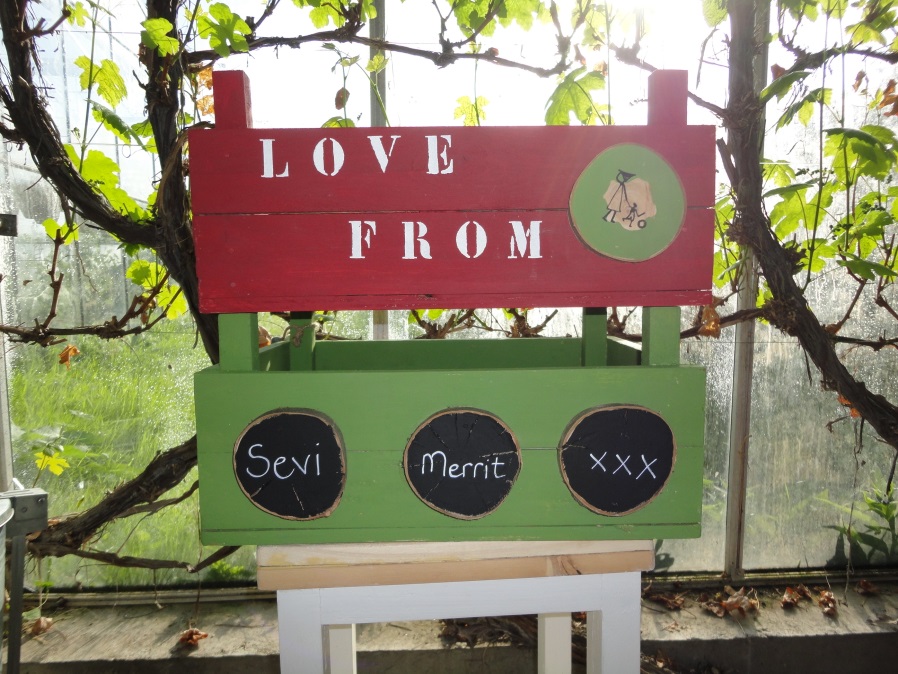 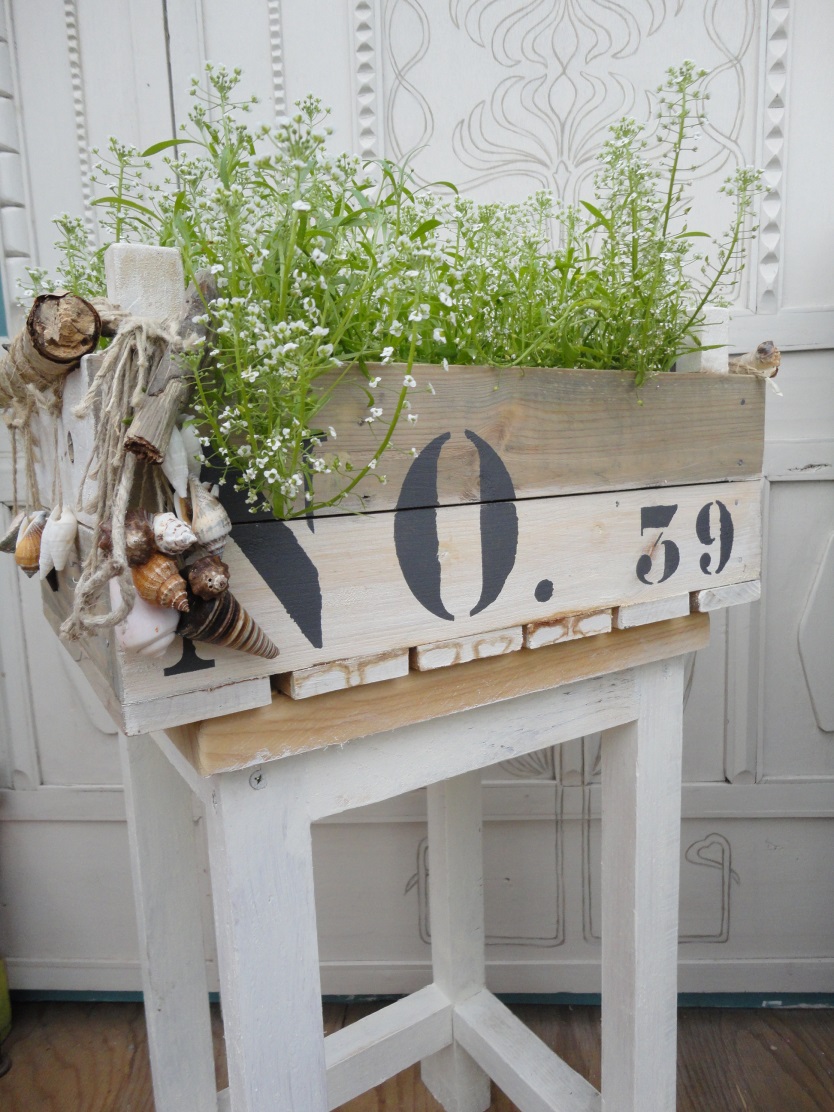 kistje met huisnummer, voor bij de voordeur  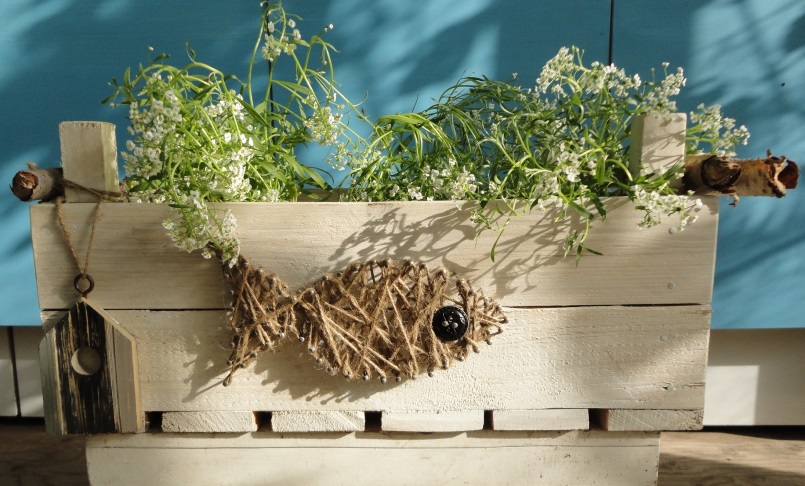 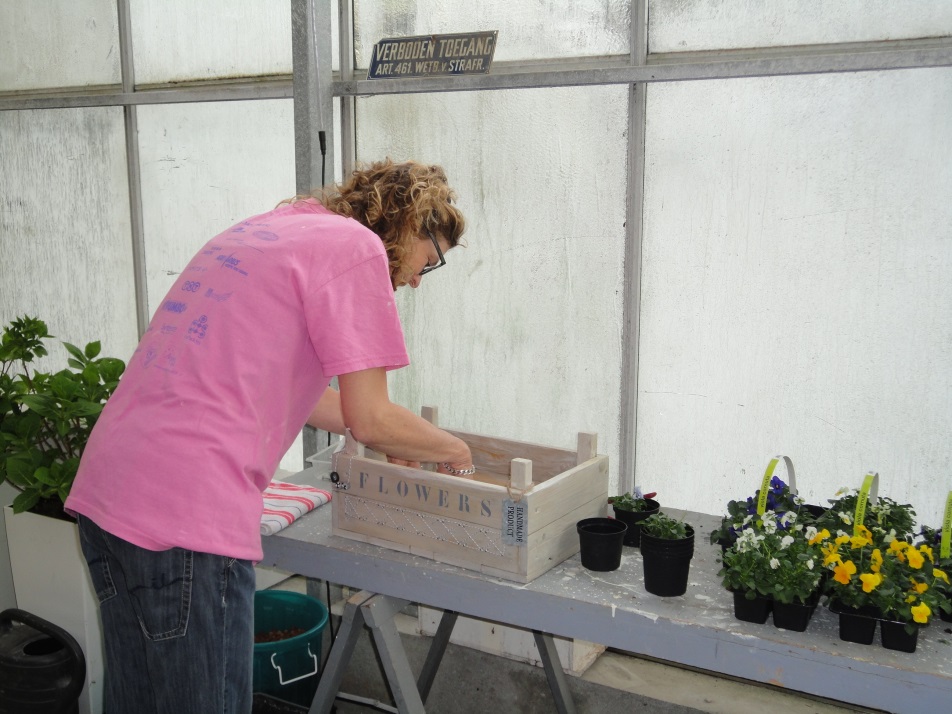 kistjes vullen met plantjes 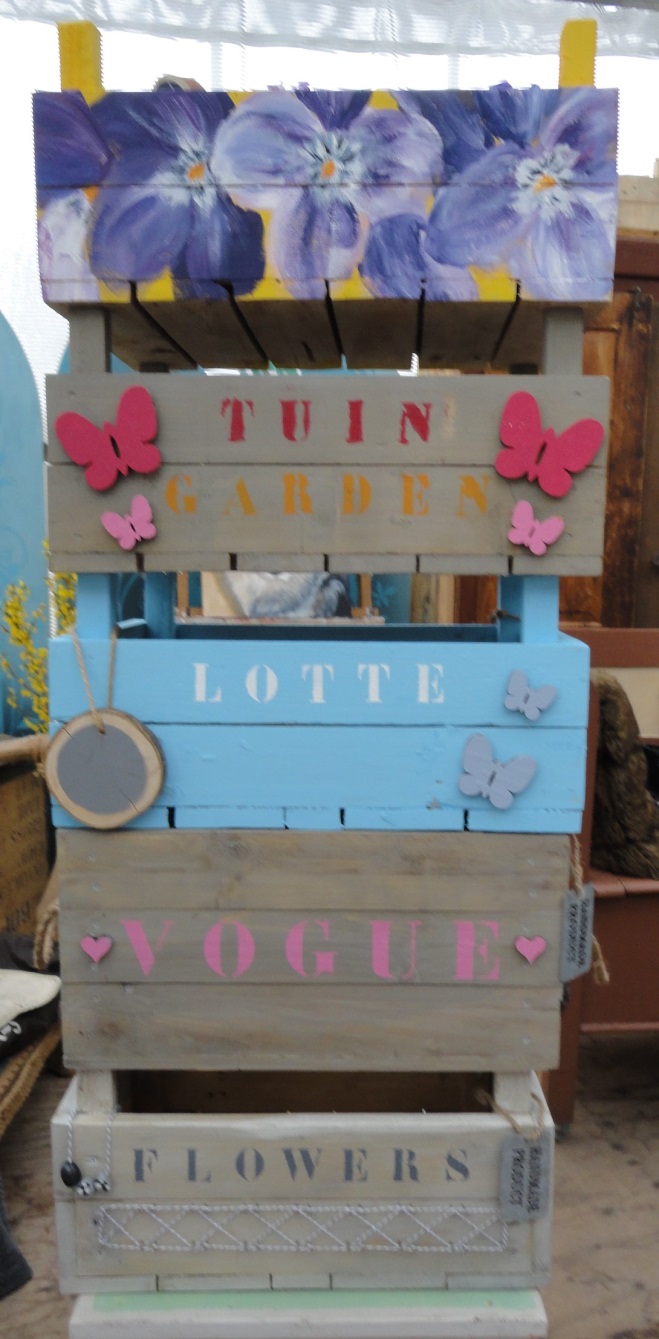 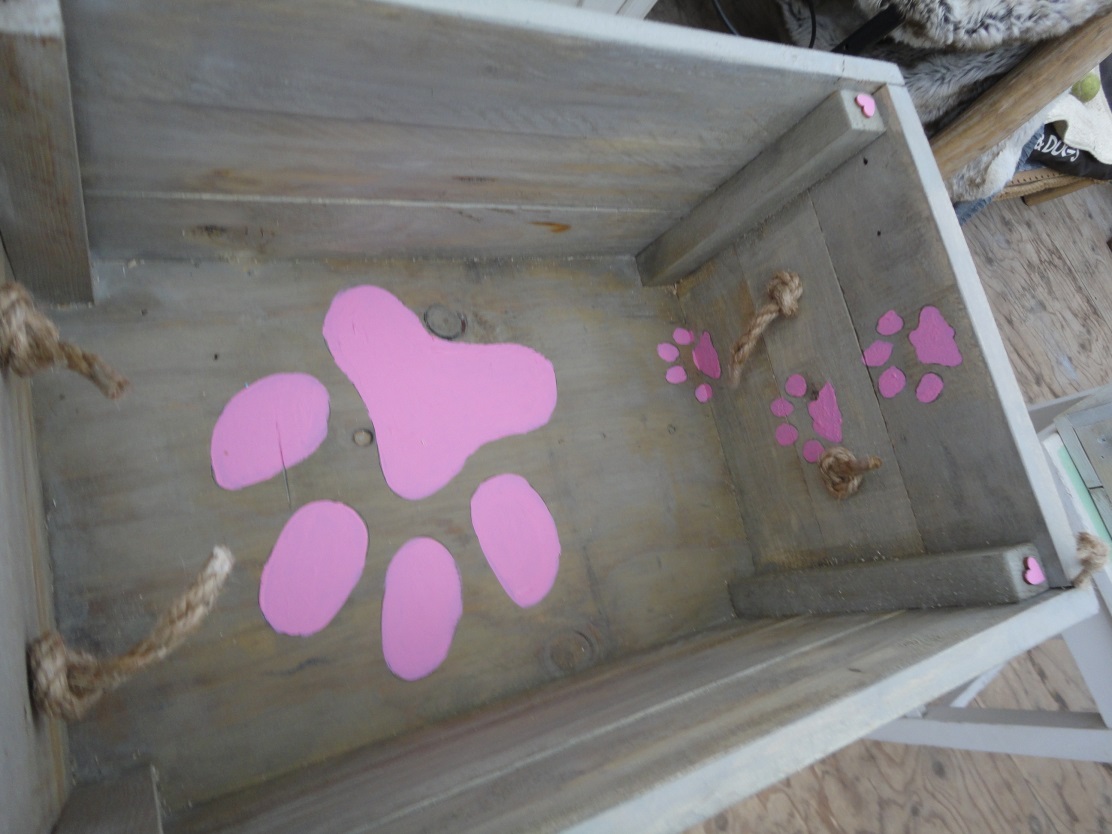 kistje voor speelgoed van de hond 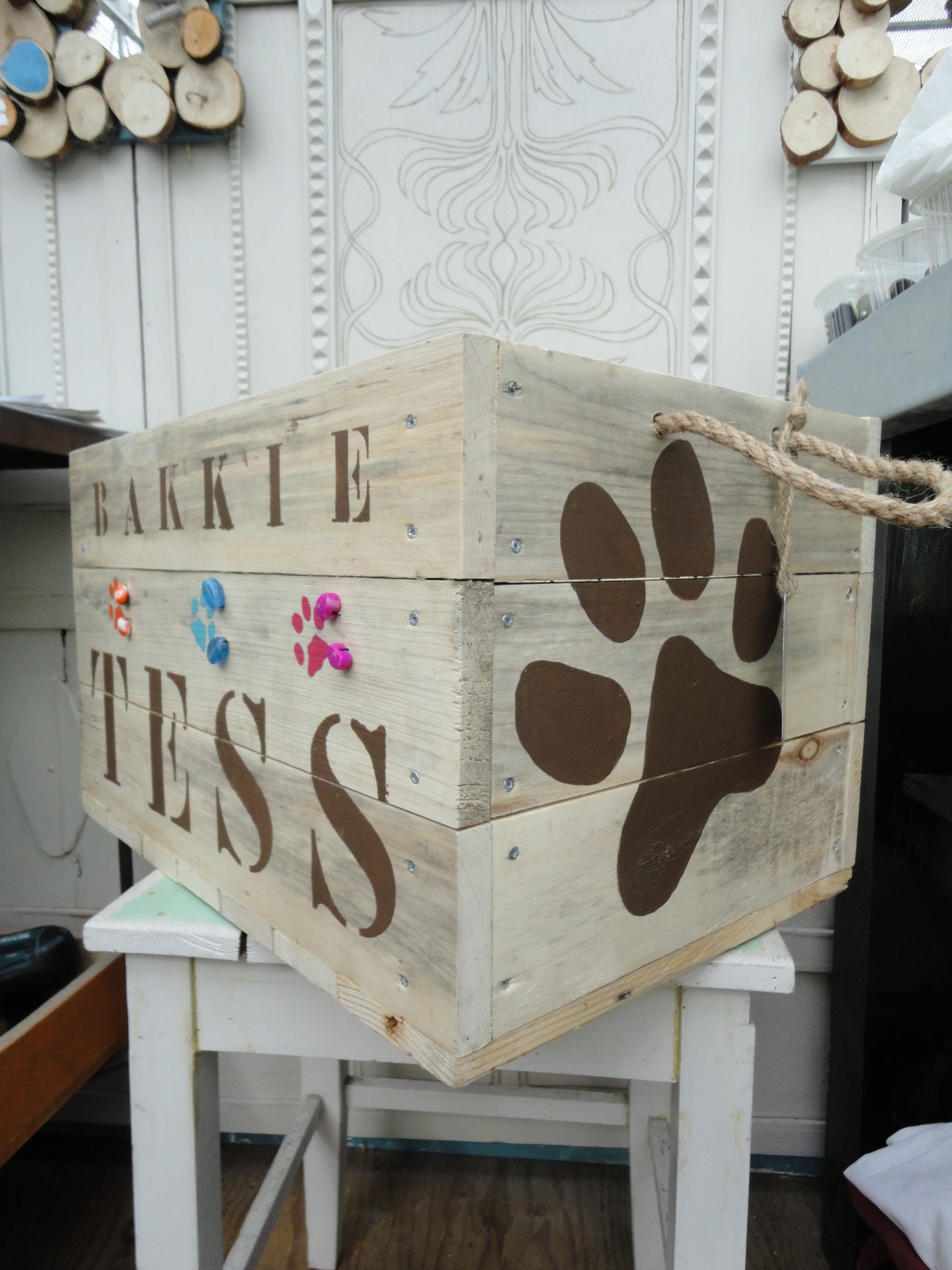 Bakkie Tess voor voorop de fiets, voor hond Tess